Пояснительная записка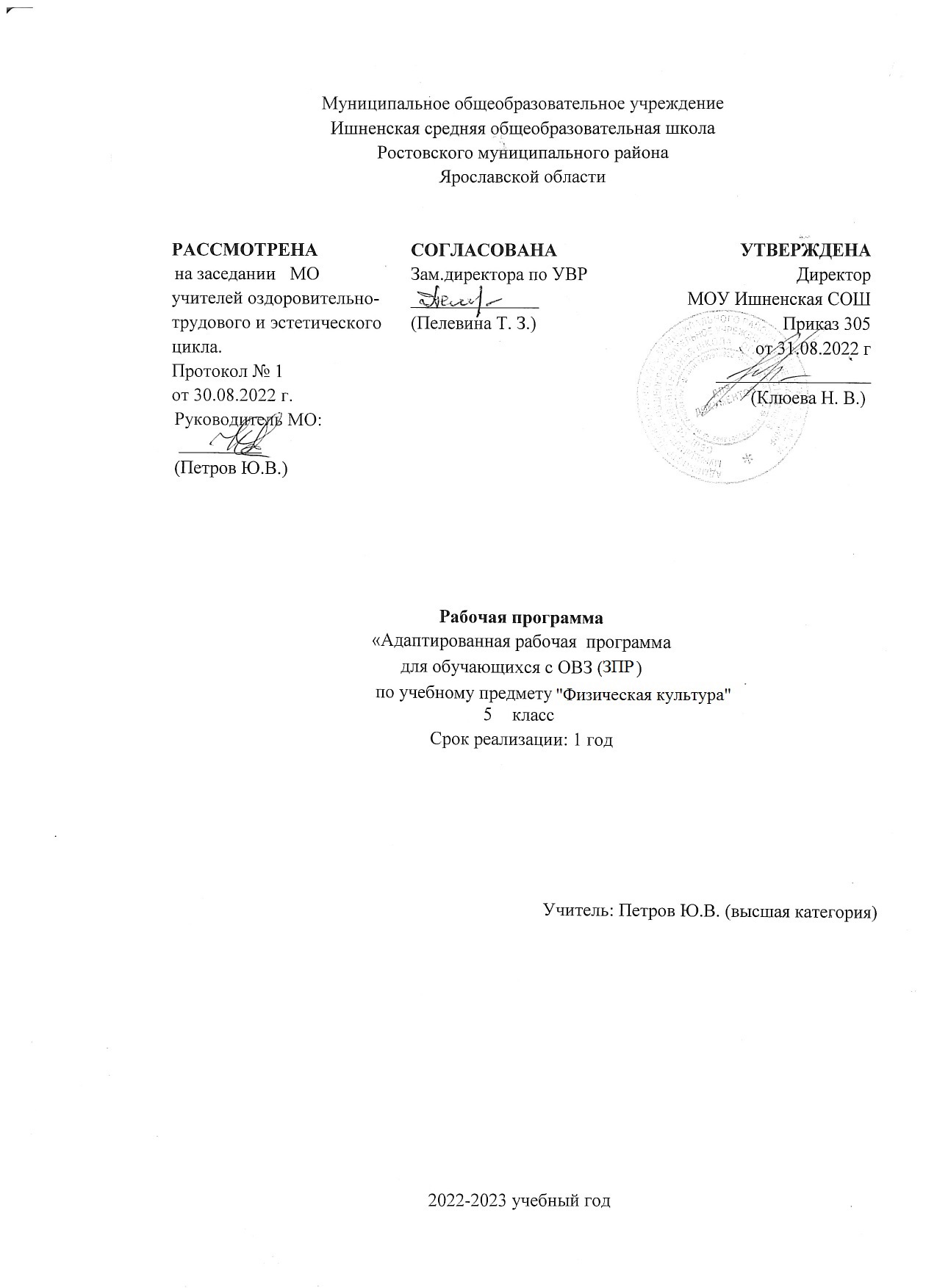  по  физической  культуре  для 5 класса для детей ОВЗ (ЗПР).Рабочая программа курса по физической культуре составлена на основе следующих нормативных документов:Примерной рабочей программы «Физическая культура. 5-9 классы» В.И.Лях, М. Я. Виленский. – М.: Просвещение, 2021М. Я. Виленский. Физическая культура. 5-7 классы: учебник для общеобразовательных организаций. М.: Просвещение, 2022.В. И. Лях. Физическая культура. 8-9 классы. Учебник для общеобразовательных организаций. М.: Просвещение, 2022.Закон «Об образовании в Российской Федерации» от 29.12.2012 г. № 273-ФЗ (ред. от 02.07.2021).ФГОС ООО (утвержден приказом Министерства образования и науки Российской Федерации от 17.12.2010 № 1897, изм. от: 29 декабря 2014 г., 31 декабря 2015 г.; 11 декабря 2020 г); Концепция преподавания учебного предмета «Физическая культура» в Образовательных организациях, реализующих общеобразовательные программы (утв. 24.12.2018 г. на Коллегии Министерства просвещения Российской Федерации) Приказ Министерства просвещения РФ от 20.05.2020 г. № 254 «Об утверждении федерального перечня учебников, допущенных к использованию при реализации имеющих государственную аккредитацию образовательных программ начального общего, основного общего, среднего общего образования организациями, осуществляющими образовательную деятельность» (с изменениями от 13.03.2021 г.) ООП НОО МОУ Ишненская СОШ (утв. приказом директора № 15а д/о от 15.01.21г.);Учебный план МОУ Ишненская СОШ (утв. приказом директора № 307 от 31.08.22г.);Календарный учебный график МОУ Ишненская СОШ (утв. приказом директора № 308 о/д от 31.08.2022г.);Положение о рабочей программе по ФГО ООО (утв. приказом директора № 243 о/д от 27.08.2021г).      В данной программе учтены особенности региона, муниципального образования, образовательного учреждения. Физическое воспитание — неотъемлемая часть комплексной системы учебно-воспитательной работы в школе в которой обучаются дети с ограниченными возможностями здоровья. Оно направлено на решение образовательных, воспитательных, коррекционно-компенсаторных и лечебно-оздоровительных задач.Физическое воспитание осуществляется в тесной связи с умственным, нравственным, эстетическим воспитанием и трудовым обучением, занимает одно из ведущих мест в подготовке учащихся с ограниченными возможностями здоровья к самостоятельной жизни и производственному труду. Физическое воспитание способствует формированию положительных личностных качеств, является одним из средств успешной социальной интеграции детей в общество.Характерной особенностью детей с ограниченными возможностями здоровья является наличие у них разнообразных нарушений психического и физического развития, обусловленных органическим поражением центральной нервной системы различной этиологии, возникающих на разных возрастных этапах индивидуального развития.Снижение тонуса коры головного мозга ведет к усилению позотонических рефлексов, что затрудняет выполнение двигательных действий, приводит к неравномерному распределению силы мышц, создает скованность в движениях и статических позах.У многих обучающихся отмечаются нарушения со стороны сердечнососудистой, дыхательной, вегетативной, эндокринной систем. Наблюдается слабость миокарда, аритмия; дыхание нарушено по частоте, глубине, ритму; нарушена согласованность дыхательного акта с двигательной нагрузкой. У многих детей замечено отставание в росте, весе от показателей возрастной нормы, непропорциональное телосложение, различные отклонения в осанке.Нередко у детей встречаются стертые двигательные нарушения, которые могут быть незаметными в бытовых условиях, но проявляются при значительной физической нагрузке, в усложненных двигательных заданиях.Двигательная недостаточность учащихся особенно возрастает при выполнении точно дозированных мышечных усилий, при перекрестной координации движений, пространственно-временной организации моторного акта.К характеристике физического развития добавляется недоразвитие интеллекта, в частности речи, что в свою очередь приводит к недостаточному осмыслению речевых инструкций и заданий, что требует дополнительного внимания учителя физкультуры как при организации учебной работы, так и спортивно-массовых внеклассных мероприятий с детьми.Следует отметить, что среди обучающихся ЗПР имеются дети с хорошо развитой моторикой. Это обусловливает необходимость учета и реализации строго дифференцированного и индивидуального подхода в обучении.Особого внимания требуют дети с эпилептическими припадками, с текущими заболеваниями ЦНС, хроническими соматическими заболеваниями. Такие дети нуждаются в особом охранительном режиме, они не могут выполнять задания и упражнения, требующие больших физических усилий, ведущих к чрезмерному возбуждению нервной системы.Целью физического воспитания в школе (для детей с ограниченными возможностями здоровья) является содействие всестороннему развитию личности школьника.Конкретными учебными и коррекционно-воспитательными задачами физического воспитания в школе для детей с ограниченными возможностями здоровья являются:укрепление здоровья и закаливание организма, формирование правильной осанки;формирование и совершенствование разнообразных двигательных умений и навыков, таких как сила, быстрота, выносливость, ловкость и др.;коррекция нарушений общего физического развития психомоторики, воспитание культуры санитарно-гигиенических навыков, поддержание устойчивой физической работоспособности на достигнутом уровне;формирование познавательных, эстетических, нравственных интересов на материале физической культуры и спорта;воспитание устойчивых морально-волевых качеств: настойчивости, смелости, умения преодолевать трудности;содействие военно-патриотической подготовке.Общая характеристика учебного предметаПрограмма по физкультуре для 5 класса ОВЗ (ЗПР) структурно состоит из следующих разделов: гимнастика, легкая атлетика, лыжная подготовка,  спортивные игры.Такое распределение материала позволяет охватить основные направления физкультуры как учебного предмета в школе с учетом климатических условий. Вместе с тем предлагаемая структура и содержание разделов не ограничивают учителя физкультуры в том, чтобы дополнить или изменить содержание программы в тех или иных ее разделах. При внесении изменений или дополнений в программу учителю следует тщательно продумать весь комплекс учебно-методических задач для каждого этапа обучения в 5 классе, имея в виду прежде всего охрану жизни и здоровья учащихся, коррекционную направленность обучения, а также материально-техническое оснащение школы, в частности уроков физкультуры. Изменения, вносимые в программу, требуют согласования с врачом и администрацией, они должны быть утверждены пед. советом школы.В раздел «Гимнастика» включены физические упражнения, которые позволяют корригировать различные звенья опорно-двигательного аппарата, мышечные группы.На занятиях учащиеся должны овладеть доступными им простейшими видами построений. Построения и перестроения трудны для данной категории детей из-за нарушений ориентировки в пространстве.Несмотря на трудность усвоения пространственно-двигательных упражнений, они должны быть обязательным элементом каждого урока.Упражнения общеразвивающего и корригирующего характера дают возможность воздействовать не только на весь организм ребенка, но и на ослабленные группы мышц. Наряду с упражнениями в исходных положениях сидя — стоя даются упражнения в исходных положениях лежа для разгрузки позвоночника и более избирательного воздействия на мышцы туловища.Упражнения такого рода оказывают положительное влияние на сердечнососудистую, дыхательную и нервную системы. Они помогают учащимся овладевать комплексом движений, выполнять их с данной амплитудой, в соответствующем направлении, темпе, ритме. Учитель должен постоянно регулировать физическую нагрузку подбором упражнений, изменением исходных положений, числом повторений, интенсивностью и последовательностью их выполнений. С учетом физического развития детей и специальных задач обучения в программе есть самостоятельный раздел с перечнем упражнений, направленных на коррекцию дыхания, моторики, осанки и др.В связи с затруднениями в пространственно-временной ориентировке и значительными нарушениями точности движений обучающихся в программу включены также упражнения с предметами: гимнастические палки, флажки, малые и большие обручи и скакалки.На уроках с элементами гимнастики дети c ОВЗ должны овладеть навыками лазанья и перелезания.Упражнения в лазанье и перелезании — эффективное средство для развития силы и ловкости, совершенствования навыков координации и равновесия. Эти упражнения оказывают положительное влияние на преодоление страхов высоты, пространства, помогают развитию положительной самооценки, регулируют эмоциональные и поведенческие реакции детей.Упражнения в поднимании и переноске грузов включаются в урок с целью обучения детей навыкам подхода к предмету с нужной стороны, правильному захвату его для переноски, умениям нести, точно и мягко опускать предметы. Такими предметами могут быть мячи, гимнастические палки, обручи, скамейки, маты и др.Раздел «Легкая атлетика» традиционно включает ходьбу, бег, прыжки, метание. Занятия легкой атлетикой помогают формированию таких жизненно важных двигательных навыков, как правильная ходьба, бег, прыжки и метание. Обучение элементам легкой атлетики и их совершенствование должно осуществляться на основе развития у детей быстроты, ловкости, гибкости, силы, выносливости, быстроты реакции.Упражнения в ходьбе и беге широко используются на уроках физкультуры не только в коррекционных, но и в оздоровительно-лечебных целях.Особое место в данном разделе уделено метанию, так как при выполнении упражнений в метании у детей развиваются точность, ловкость действий с предметами, глазомер. Школьники учатся правильному захвату мяча (равномерно и с достаточной силой), умению технически правильно выполнять бросок, распределять внимание на захват мяча, на соизмерение полета мяча с ориентиром.Раздел «Лыжная подготовка» позволяют укрепить здоровье детей в зимний период, сократить количество заболеваний, характерных для этого времени года. Кроме того, лыжная подготовка включает весь необходимый комплекс для развития движений, осанки, дыхания, координации, моторики и др.Одним из важнейших разделов программы является раздел «Спортивные игры».  На данный раздел в программе предусмотрено 16 часов. В него включены подвижные игры, направленные на развитие двигательных и физических навыков детей. Благодаря играм у детей развиваются такие психические свойства, как внимание и внимательность, сообразительность, инициативность. Игры способствуют коллективным действиям, благоприятно сказываются на эмоциональных отношениях детей друг с другом, между группами детей.Обязательным в программе является примерный перечень знаний, умений и навыков, которыми должны овладеть учащиеся на уроках физической культуры: о значении самоконтроля, о влиянии физических упражнений на организм человека, об основах спортивной техники изучаемых упражнений. В школе для детей с ограниченными возможностями здоровья основной формой организации занятий по физической культуре является урок. Так же как и на других предметных уроках, учитель использует такие приемы, как объяснение, показ, упражнение, закрепление (в форме тренировочных занятий), оценку (похвалу, поощрение, порицание) с учетом конкретного содержания и целей проводимых уроков. Желательно, чтобы каждый урок включал элементы игры, занимательности, состязательности, что значительно стимулирует интерес детей к урокам физкультуры. Названные выше приемы и элементы особенно необходимы детям с более сложной структурой интеллектуального недоразвития. Здесь важен пример самого учителя, его сотрудничество с ребенком, умелое коммуникативное взаимодействие сильных и слабых учащихся так, чтобы все дети были охвачены вниманием и помощью педагога.Распределение учебного времени на различные виды программного материала по классамТребования к знаниям, умениям и навыкам обучающихсяВ результате освоения Обязательного минимума содержания учебного предмета «Физическая культура» учащиеся должны достигнуть следующего уровня развития физической культуры.Знать:- педагогические, физиологические и психологические основы обучения двигательным действиям и воспитание физических качеств, современные формы построения занятий и систем, занятий физическими упражнениями с разной функциональной направленностью;-содержание физических упражнений общеразвивающей и корригирующей направленности;- физиологические основы деятельности систем дыхания, кровообращения и энергообеспечения при мышечных нагрузках, возможности их развития и совершенствования средствами физической культуры в разные возрастные периоды;- возрастные особенности развития ведущих психических процессов и физических качеств;- правила личной гигиены, профилактики травматизма и оказание доврачебной помощи при занятиях физическими упражнениям.Уметь:- технически правильно осуществлять двигательные действия избранного вида спортивной специализации, использовать их в условиях соревновательной деятельности и организации собственного досуга;- проводить самостоятельные занятия по развитию основных физических способностей, коррекции осанки и телосложения;- разрабатывать индивидуальный двигательный режим;- контролировать и регулировать функциональное состояние организма при выполнении физических упражнений;- управлять своими эмоциями;- соблюдать правила безопасности и профилактики травматизма на занятиях физическим упражнениями, оказывать первую помощь при травмах и несчастных случаях;- пользоваться современным спортивным инвентарём и оборудованием.Демонстрировать:- координационные способности не ниже среднего уровня;- двигательные умения, навыки и способности  в метаниях на дальность и на меткость, в гимнастических и акробатических упражнениях, в спортивных играх.Нормы оценки обучающегося 5  класса Оценка по предмету «Физическая культура» определяется в зависимости от степени овладения учащимися двигательными умениями (качество) и результатом, строго индивидуально.Учебно - методическое обеспечение  Примерной рабочей программы «Физическая культура. 5-9 классы» В.И.Лях, М. Я. Виленский. – М.: Просвещение, 20212. М. Я. Виленский. Физическая культура. 5-7 классы: учебник для общеобразовательных организаций. М.: Просвещение, 2022.3. В. И. Лях. Физическая культура. 8-9 классы. Учебник для общеобразовательных организаций. М.: Просвещение, 2022.Рабочие программы 5-11 класс – А.П. Матвеев, «Просвещение», 2012 г.Технические средства обучения на уроках физической культуры – В.Н. Верхлин.  М., «Просвещение», 1990 г.Методика физического воспитания школьников – Д.А. Аросьев, Л.В. Бавина, Г.А. Баранчукова и др.  М., «Просвещение», 1989г.Дозировка физических нагрузок школьников – Я.С. Вайнбаум.  М., «Просвещение», 1991г.Физкультура без травм – В.К. Велитченко. М., «Просвещение», 1993г.Самостоятельные занятия учащихся по физической культуре – Г.Б. Мейксон, В.Н. Шаулин, Е.Б. Шаулина. М., «Просвещение», 1986г.Профессионально-производственная направленность  ФВ  школьников – П.З. Сирис, В.А. Кабачков. М., «Просвещение», 1988г.Содержание5 классЗнания о физической культуре3Способы физ. деятельности (самостоятельная деятельность)3Гимнастика и акробатика10Лёгкая атлетика18Спортивные игры  22Лыжная подготовка12Итого:68№п/пРаздел,ТемаКол-во часовДатаСодержаниеПланируемые результатыПланируемые результатыПланируемые результатыПланируемые результатыУчебные материалы№п/пРаздел,ТемаКол-во часовДатаВидыдеятельности обучающихсяФорма организации ПредметныеМетапредметныеЛичностные5 КЛАСС – I четвертьЗнания о физической культуре – 2 ч., Легкая атлетика – 9 ч.5 КЛАСС – I четвертьЗнания о физической культуре – 2 ч., Легкая атлетика – 9 ч.5 КЛАСС – I четвертьЗнания о физической культуре – 2 ч., Легкая атлетика – 9 ч.5 КЛАСС – I четвертьЗнания о физической культуре – 2 ч., Легкая атлетика – 9 ч.5 КЛАСС – I четвертьЗнания о физической культуре – 2 ч., Легкая атлетика – 9 ч.5 КЛАСС – I четвертьЗнания о физической культуре – 2 ч., Легкая атлетика – 9 ч.5 КЛАСС – I четвертьЗнания о физической культуре – 2 ч., Легкая атлетика – 9 ч.5 КЛАСС – I четвертьЗнания о физической культуре – 2 ч., Легкая атлетика – 9 ч.5 КЛАСС – I четвертьЗнания о физической культуре – 2 ч., Легкая атлетика – 9 ч.5 КЛАСС – I четвертьЗнания о физической культуре – 2 ч., Легкая атлетика – 9 ч.1Т.Б. на уроках л/а. Техника старта в беговых упражнениях. П/и: «Сильные и ловкие»11-нПрохождение техники безопасности; ознакомление с видом спорта; комплекс упражнений разминки; техника старта на линии (постановка стопы); беговые упражнения; п/игра Урок открытия нового знанияВладеют техникой безопасности по легкой атлетике.Знают терминологию легкой атлетики.Знают правила соревнований (правила старта, правила бега по дистанции, правила финиширования).Знают, что такое физическая культура человека.Как влияют ФУ на организм человека.Выполняют технику старта, бег на короткие, средние и длинные дистанции. Владеют техникой дыхания по дистанции.Выполняют технику прыжка в длину с места.Демонстрируют технику метания малого мяча в цель и на дальность.Организуют п/игры на быстроту и ловкость, соблюдают правила игры.Способность отбирать физическое упражнение, естественные силы природы, гигиенические факторы в соответствии с их функциональной направленностью, составлять из них индивидуальные комплексы для осуществления оздоровительной гимнастики, использование закаляющих процедур, Умеют самостоятельно определять цели своего обучения, ставить и формулировать новые задачи в учебе и познавательной деятельности, развивать мотивы и интересы своей познавательной деятельности;Умеют соотносить свои действия с планируемыми результатами, осуществлять контроль своей деятельности в процессе  достижения результата, умение оценивать правильность выполнения учебной задачи, собственные возможности её решения;   Владеют основами самоконтроля, в самооценке, Умение осознано использовать речевые средства в соответствии с задачей коммуникаций, для выражения своих чувств, мыслей и потребностей, планировании и регуляции своей деятельности.Воспитание российской гражданской идентичности: патриотизма, любви и уважения к Отечеству, чувства гордости за свою Родину, прошлое и настоящее многонационального народа России;Формирование целостного мировоззрения, соответствующему современному уровню развития науки и общественной практики, учитывающего социальное, культурное, языковое, духовное многообразие современного мира;Готовности и способности вести диалог с другими людьми и достигать в нем взаимопонимания; освоение социальных норм, правил поведения, ролей и форм социальной жизни в группах и сообществах, включая взрослые и социальные сообщества; Физическая культура. 5 – 7 классы: учеб. для общеобразоват. учреждений/[М.Я. Виленский, И.М. Туровский, Т.Ю. Торочкова и др.]; под ред. М.Я. Виленского – 2-е изд. – М.: Просвещение, 2014. – 239 с.: ил. – ISBN 978-5-09-029648-9.2Правила старта.Бег на 30 м1Техника старта: «На старт!» Перед линий ставится опорная нога, назад толчковая, противоположная рука вперед, голова прямо, масса тела частично перенесена на впереди стоящую ногу; По к-де «Внимание!» наклон туловища вперед, колено сгибается, задняя нога на носок; «Марш!» бегун энергично отталкивается ногами и выполняет быстрые движения согнутыми в локтях руками;Урок общеметодической направленностиВладеют техникой безопасности по легкой атлетике.Знают терминологию легкой атлетики.Знают правила соревнований (правила старта, правила бега по дистанции, правила финиширования).Знают, что такое физическая культура человека.Как влияют ФУ на организм человека.Выполняют технику старта, бег на короткие, средние и длинные дистанции. Владеют техникой дыхания по дистанции.Выполняют технику прыжка в длину с места.Демонстрируют технику метания малого мяча в цель и на дальность.Организуют п/игры на быстроту и ловкость, соблюдают правила игры.Способность отбирать физическое упражнение, естественные силы природы, гигиенические факторы в соответствии с их функциональной направленностью, составлять из них индивидуальные комплексы для осуществления оздоровительной гимнастики, использование закаляющих процедур, Умеют самостоятельно определять цели своего обучения, ставить и формулировать новые задачи в учебе и познавательной деятельности, развивать мотивы и интересы своей познавательной деятельности;Умеют соотносить свои действия с планируемыми результатами, осуществлять контроль своей деятельности в процессе  достижения результата, умение оценивать правильность выполнения учебной задачи, собственные возможности её решения;   Владеют основами самоконтроля, в самооценке, Умение осознано использовать речевые средства в соответствии с задачей коммуникаций, для выражения своих чувств, мыслей и потребностей, планировании и регуляции своей деятельности.Воспитание российской гражданской идентичности: патриотизма, любви и уважения к Отечеству, чувства гордости за свою Родину, прошлое и настоящее многонационального народа России;Формирование целостного мировоззрения, соответствующему современному уровню развития науки и общественной практики, учитывающего социальное, культурное, языковое, духовное многообразие современного мира;Готовности и способности вести диалог с другими людьми и достигать в нем взаимопонимания; освоение социальных норм, правил поведения, ролей и форм социальной жизни в группах и сообществах, включая взрослые и социальные сообщества; Физическая культура. 5 – 7 классы: учеб. для общеобразоват. учреждений/[М.Я. Виленский, И.М. Туровский, Т.Ю. Торочкова и др.]; под ред. М.Я. Виленского – 2-е изд. – М.: Просвещение, 2014. – 239 с.: ил. – ISBN 978-5-09-029648-9.3Правила бега по дистанции.Челночный бег 3 по 10 м12-нФормирование у обучающихся деятельностных способностей и способностей к структурированию и систематизации изучаемого предметного содержания: беседа: правила бега в парах; комплекс разминки с предметами; правила челночного бега с предметами; бег на результат; п/игры с мячом;Урок общеметодической направленностиВладеют техникой безопасности по легкой атлетике.Знают терминологию легкой атлетики.Знают правила соревнований (правила старта, правила бега по дистанции, правила финиширования).Знают, что такое физическая культура человека.Как влияют ФУ на организм человека.Выполняют технику старта, бег на короткие, средние и длинные дистанции. Владеют техникой дыхания по дистанции.Выполняют технику прыжка в длину с места.Демонстрируют технику метания малого мяча в цель и на дальность.Организуют п/игры на быстроту и ловкость, соблюдают правила игры.Способность отбирать физическое упражнение, естественные силы природы, гигиенические факторы в соответствии с их функциональной направленностью, составлять из них индивидуальные комплексы для осуществления оздоровительной гимнастики, использование закаляющих процедур, Умеют самостоятельно определять цели своего обучения, ставить и формулировать новые задачи в учебе и познавательной деятельности, развивать мотивы и интересы своей познавательной деятельности;Умеют соотносить свои действия с планируемыми результатами, осуществлять контроль своей деятельности в процессе  достижения результата, умение оценивать правильность выполнения учебной задачи, собственные возможности её решения;   Владеют основами самоконтроля, в самооценке, Умение осознано использовать речевые средства в соответствии с задачей коммуникаций, для выражения своих чувств, мыслей и потребностей, планировании и регуляции своей деятельности.Воспитание российской гражданской идентичности: патриотизма, любви и уважения к Отечеству, чувства гордости за свою Родину, прошлое и настоящее многонационального народа России;Формирование целостного мировоззрения, соответствующему современному уровню развития науки и общественной практики, учитывающего социальное, культурное, языковое, духовное многообразие современного мира;Готовности и способности вести диалог с другими людьми и достигать в нем взаимопонимания; освоение социальных норм, правил поведения, ролей и форм социальной жизни в группах и сообществах, включая взрослые и социальные сообщества; Физическая культура. 5 – 7 классы: учеб. для общеобразоват. учреждений/[М.Я. Виленский, И.М. Туровский, Т.Ю. Торочкова и др.]; под ред. М.Я. Виленского – 2-е изд. – М.: Просвещение, 2014. – 239 с.: ил. – ISBN 978-5-09-029648-9.4Знания о ФК:История легкой атлетики.1Формирование умений построения и реализации новых знаний; рассказ о виде спорта – легкая атлетика; выступление по презентации;Урок открытия нового знанияВладеют техникой безопасности по легкой атлетике.Знают терминологию легкой атлетики.Знают правила соревнований (правила старта, правила бега по дистанции, правила финиширования).Знают, что такое физическая культура человека.Как влияют ФУ на организм человека.Выполняют технику старта, бег на короткие, средние и длинные дистанции. Владеют техникой дыхания по дистанции.Выполняют технику прыжка в длину с места.Демонстрируют технику метания малого мяча в цель и на дальность.Организуют п/игры на быстроту и ловкость, соблюдают правила игры.Способность отбирать физическое упражнение, естественные силы природы, гигиенические факторы в соответствии с их функциональной направленностью, составлять из них индивидуальные комплексы для осуществления оздоровительной гимнастики, использование закаляющих процедур, Умеют самостоятельно определять цели своего обучения, ставить и формулировать новые задачи в учебе и познавательной деятельности, развивать мотивы и интересы своей познавательной деятельности;Умеют соотносить свои действия с планируемыми результатами, осуществлять контроль своей деятельности в процессе  достижения результата, умение оценивать правильность выполнения учебной задачи, собственные возможности её решения;   Владеют основами самоконтроля, в самооценке, Умение осознано использовать речевые средства в соответствии с задачей коммуникаций, для выражения своих чувств, мыслей и потребностей, планировании и регуляции своей деятельности.Воспитание российской гражданской идентичности: патриотизма, любви и уважения к Отечеству, чувства гордости за свою Родину, прошлое и настоящее многонационального народа России;Формирование целостного мировоззрения, соответствующему современному уровню развития науки и общественной практики, учитывающего социальное, культурное, языковое, духовное многообразие современного мира;Готовности и способности вести диалог с другими людьми и достигать в нем взаимопонимания; освоение социальных норм, правил поведения, ролей и форм социальной жизни в группах и сообществах, включая взрослые и социальные сообщества; Физическая культура. 5 – 7 классы: учеб. для общеобразоват. учреждений/[М.Я. Виленский, И.М. Туровский, Т.Ю. Торочкова и др.]; под ред. М.Я. Виленского – 2-е изд. – М.: Просвещение, 2014. – 239 с.: ил. – ISBN 978-5-09-029648-9.5Бег на средние дистанции 300 и 500 мРазвитие выносливости.13-нФормирование у обучающихся деятельностных способностей и способностей к структурированию и систематизации изучаемого предметного содержания: проведение самостоятельной разминки; выполнение спецбеговых упражнений; повторение старта и стартового разгона; равномерный бег 300 м и 500 м с учетом времени; комплекс упражнений на восстановления дыхания;Урок общеметодической направленностиВладеют техникой безопасности по легкой атлетике.Знают терминологию легкой атлетики.Знают правила соревнований (правила старта, правила бега по дистанции, правила финиширования).Знают, что такое физическая культура человека.Как влияют ФУ на организм человека.Выполняют технику старта, бег на короткие, средние и длинные дистанции. Владеют техникой дыхания по дистанции.Выполняют технику прыжка в длину с места.Демонстрируют технику метания малого мяча в цель и на дальность.Организуют п/игры на быстроту и ловкость, соблюдают правила игры.Способность отбирать физическое упражнение, естественные силы природы, гигиенические факторы в соответствии с их функциональной направленностью, составлять из них индивидуальные комплексы для осуществления оздоровительной гимнастики, использование закаляющих процедур, Умеют самостоятельно определять цели своего обучения, ставить и формулировать новые задачи в учебе и познавательной деятельности, развивать мотивы и интересы своей познавательной деятельности;Умеют соотносить свои действия с планируемыми результатами, осуществлять контроль своей деятельности в процессе  достижения результата, умение оценивать правильность выполнения учебной задачи, собственные возможности её решения;   Владеют основами самоконтроля, в самооценке, Умение осознано использовать речевые средства в соответствии с задачей коммуникаций, для выражения своих чувств, мыслей и потребностей, планировании и регуляции своей деятельности.Воспитание российской гражданской идентичности: патриотизма, любви и уважения к Отечеству, чувства гордости за свою Родину, прошлое и настоящее многонационального народа России;Формирование целостного мировоззрения, соответствующему современному уровню развития науки и общественной практики, учитывающего социальное, культурное, языковое, духовное многообразие современного мира;Готовности и способности вести диалог с другими людьми и достигать в нем взаимопонимания; освоение социальных норм, правил поведения, ролей и форм социальной жизни в группах и сообществах, включая взрослые и социальные сообщества; Физическая культура. 5 – 7 классы: учеб. для общеобразоват. учреждений/[М.Я. Виленский, И.М. Туровский, Т.Ю. Торочкова и др.]; под ред. М.Я. Виленского – 2-е изд. – М.: Просвещение, 2014. – 239 с.: ил. – ISBN 978-5-09-029648-9.6Многоскоки.Прыжок в длину с места.1Формирование у обучающихся деятельностных способностей и способностей к структурированию и систематизации изучаемого предметного содержания: выполнение комплекса упражнений со скакалкой; выполнение спецбеговых упражнений; п/игра на прыгучесть; тестирование прыжка через скакалку за 1 мин.; п/игры с мячомУрок рефлексииВладеют техникой безопасности по легкой атлетике.Знают терминологию легкой атлетики.Знают правила соревнований (правила старта, правила бега по дистанции, правила финиширования).Знают, что такое физическая культура человека.Как влияют ФУ на организм человека.Выполняют технику старта, бег на короткие, средние и длинные дистанции. Владеют техникой дыхания по дистанции.Выполняют технику прыжка в длину с места.Демонстрируют технику метания малого мяча в цель и на дальность.Организуют п/игры на быстроту и ловкость, соблюдают правила игры.Способность отбирать физическое упражнение, естественные силы природы, гигиенические факторы в соответствии с их функциональной направленностью, составлять из них индивидуальные комплексы для осуществления оздоровительной гимнастики, использование закаляющих процедур, Умеют самостоятельно определять цели своего обучения, ставить и формулировать новые задачи в учебе и познавательной деятельности, развивать мотивы и интересы своей познавательной деятельности;Умеют соотносить свои действия с планируемыми результатами, осуществлять контроль своей деятельности в процессе  достижения результата, умение оценивать правильность выполнения учебной задачи, собственные возможности её решения;   Владеют основами самоконтроля, в самооценке, Умение осознано использовать речевые средства в соответствии с задачей коммуникаций, для выражения своих чувств, мыслей и потребностей, планировании и регуляции своей деятельности.Воспитание российской гражданской идентичности: патриотизма, любви и уважения к Отечеству, чувства гордости за свою Родину, прошлое и настоящее многонационального народа России;Формирование целостного мировоззрения, соответствующему современному уровню развития науки и общественной практики, учитывающего социальное, культурное, языковое, духовное многообразие современного мира;Готовности и способности вести диалог с другими людьми и достигать в нем взаимопонимания; освоение социальных норм, правил поведения, ролей и форм социальной жизни в группах и сообществах, включая взрослые и социальные сообщества; Физическая культура. 5 – 7 классы: учеб. для общеобразоват. учреждений/[М.Я. Виленский, И.М. Туровский, Т.Ю. Торочкова и др.]; под ред. М.Я. Виленского – 2-е изд. – М.: Просвещение, 2014. – 239 с.: ил. – ISBN 978-5-09-029648-9.7Техника спортивной ходьбы.Правила финиширования.14-нФормирование у обучающихся деятельностных способностей и способностей к структурированию и систематизации изучаемого предметного содержания: комплекс разминки с речью; комплекс упражнений на гибкость нижних конечностей; прыжки через скакалку; чередование ходьбы с различным темпом (медленно, быстрее)Урок общеметодической направленностиВладеют техникой безопасности по легкой атлетике.Знают терминологию легкой атлетики.Знают правила соревнований (правила старта, правила бега по дистанции, правила финиширования).Знают, что такое физическая культура человека.Как влияют ФУ на организм человека.Выполняют технику старта, бег на короткие, средние и длинные дистанции. Владеют техникой дыхания по дистанции.Выполняют технику прыжка в длину с места.Демонстрируют технику метания малого мяча в цель и на дальность.Организуют п/игры на быстроту и ловкость, соблюдают правила игры.Способность отбирать физическое упражнение, естественные силы природы, гигиенические факторы в соответствии с их функциональной направленностью, составлять из них индивидуальные комплексы для осуществления оздоровительной гимнастики, использование закаляющих процедур, Умеют самостоятельно определять цели своего обучения, ставить и формулировать новые задачи в учебе и познавательной деятельности, развивать мотивы и интересы своей познавательной деятельности;Умеют соотносить свои действия с планируемыми результатами, осуществлять контроль своей деятельности в процессе  достижения результата, умение оценивать правильность выполнения учебной задачи, собственные возможности её решения;   Владеют основами самоконтроля, в самооценке, Умение осознано использовать речевые средства в соответствии с задачей коммуникаций, для выражения своих чувств, мыслей и потребностей, планировании и регуляции своей деятельности.Воспитание российской гражданской идентичности: патриотизма, любви и уважения к Отечеству, чувства гордости за свою Родину, прошлое и настоящее многонационального народа России;Формирование целостного мировоззрения, соответствующему современному уровню развития науки и общественной практики, учитывающего социальное, культурное, языковое, духовное многообразие современного мира;Готовности и способности вести диалог с другими людьми и достигать в нем взаимопонимания; освоение социальных норм, правил поведения, ролей и форм социальной жизни в группах и сообществах, включая взрослые и социальные сообщества; Физическая культура. 5 – 7 классы: учеб. для общеобразоват. учреждений/[М.Я. Виленский, И.М. Туровский, Т.Ю. Торочкова и др.]; под ред. М.Я. Виленского – 2-е изд. – М.: Просвещение, 2014. – 239 с.: ил. – ISBN 978-5-09-029648-9.8Знания о ФК:Физическая культура в современном обществе1Формирование у обучающихся умений построения и реализации новых знаний (понятий, способов действий и т.д.): выступление по докладуУрок открытия нового знанияВладеют техникой безопасности по легкой атлетике.Знают терминологию легкой атлетики.Знают правила соревнований (правила старта, правила бега по дистанции, правила финиширования).Знают, что такое физическая культура человека.Как влияют ФУ на организм человека.Выполняют технику старта, бег на короткие, средние и длинные дистанции. Владеют техникой дыхания по дистанции.Выполняют технику прыжка в длину с места.Демонстрируют технику метания малого мяча в цель и на дальность.Организуют п/игры на быстроту и ловкость, соблюдают правила игры.Способность отбирать физическое упражнение, естественные силы природы, гигиенические факторы в соответствии с их функциональной направленностью, составлять из них индивидуальные комплексы для осуществления оздоровительной гимнастики, использование закаляющих процедур, Умеют самостоятельно определять цели своего обучения, ставить и формулировать новые задачи в учебе и познавательной деятельности, развивать мотивы и интересы своей познавательной деятельности;Умеют соотносить свои действия с планируемыми результатами, осуществлять контроль своей деятельности в процессе  достижения результата, умение оценивать правильность выполнения учебной задачи, собственные возможности её решения;   Владеют основами самоконтроля, в самооценке, Умение осознано использовать речевые средства в соответствии с задачей коммуникаций, для выражения своих чувств, мыслей и потребностей, планировании и регуляции своей деятельности.Воспитание российской гражданской идентичности: патриотизма, любви и уважения к Отечеству, чувства гордости за свою Родину, прошлое и настоящее многонационального народа России;Формирование целостного мировоззрения, соответствующему современному уровню развития науки и общественной практики, учитывающего социальное, культурное, языковое, духовное многообразие современного мира;Готовности и способности вести диалог с другими людьми и достигать в нем взаимопонимания; освоение социальных норм, правил поведения, ролей и форм социальной жизни в группах и сообществах, включая взрослые и социальные сообщества; Физическая культура. 5 – 7 классы: учеб. для общеобразоват. учреждений/[М.Я. Виленский, И.М. Туровский, Т.Ю. Торочкова и др.]; под ред. М.Я. Виленского – 2-е изд. – М.: Просвещение, 2014. – 239 с.: ил. – ISBN 978-5-09-029648-9.9Метание мяча с места.П/игра: «Вышибалы»15-нФормирование у обучающихся умений построения и реализации новых знаний (понятий, способов действий и т.д.): комплекс упражнений на верхний плечевой пояс; упражнения в парах с малыми мячами; метание в цель; п/игра с соблюдением правил.Урок общеразвивающей направленностиВладеют техникой безопасности по легкой атлетике.Знают терминологию легкой атлетики.Знают правила соревнований (правила старта, правила бега по дистанции, правила финиширования).Знают, что такое физическая культура человека.Как влияют ФУ на организм человека.Выполняют технику старта, бег на короткие, средние и длинные дистанции. Владеют техникой дыхания по дистанции.Выполняют технику прыжка в длину с места.Демонстрируют технику метания малого мяча в цель и на дальность.Организуют п/игры на быстроту и ловкость, соблюдают правила игры.Способность отбирать физическое упражнение, естественные силы природы, гигиенические факторы в соответствии с их функциональной направленностью, составлять из них индивидуальные комплексы для осуществления оздоровительной гимнастики, использование закаляющих процедур, Умеют самостоятельно определять цели своего обучения, ставить и формулировать новые задачи в учебе и познавательной деятельности, развивать мотивы и интересы своей познавательной деятельности;Умеют соотносить свои действия с планируемыми результатами, осуществлять контроль своей деятельности в процессе  достижения результата, умение оценивать правильность выполнения учебной задачи, собственные возможности её решения;   Владеют основами самоконтроля, в самооценке, Умение осознано использовать речевые средства в соответствии с задачей коммуникаций, для выражения своих чувств, мыслей и потребностей, планировании и регуляции своей деятельности.Воспитание российской гражданской идентичности: патриотизма, любви и уважения к Отечеству, чувства гордости за свою Родину, прошлое и настоящее многонационального народа России;Формирование целостного мировоззрения, соответствующему современному уровню развития науки и общественной практики, учитывающего социальное, культурное, языковое, духовное многообразие современного мира;Готовности и способности вести диалог с другими людьми и достигать в нем взаимопонимания; освоение социальных норм, правил поведения, ролей и форм социальной жизни в группах и сообществах, включая взрослые и социальные сообщества; Физическая культура. 5 – 7 классы: учеб. для общеобразоват. учреждений/[М.Я. Виленский, И.М. Туровский, Т.Ю. Торочкова и др.]; под ред. М.Я. Виленского – 2-е изд. – М.: Просвещение, 2014. – 239 с.: ил. – ISBN 978-5-09-029648-9.10Метание мяча с разбега.Тестирование техники метания на дальность.1Формирование у обучающихся умений к осуществлению контрольных функций: проведение специальной разминки, проверка д/з; проведение техники тестирования метания мяча на дальность с разбега; Урок развивающего контроляВладеют техникой безопасности по легкой атлетике.Знают терминологию легкой атлетики.Знают правила соревнований (правила старта, правила бега по дистанции, правила финиширования).Знают, что такое физическая культура человека.Как влияют ФУ на организм человека.Выполняют технику старта, бег на короткие, средние и длинные дистанции. Владеют техникой дыхания по дистанции.Выполняют технику прыжка в длину с места.Демонстрируют технику метания малого мяча в цель и на дальность.Организуют п/игры на быстроту и ловкость, соблюдают правила игры.Способность отбирать физическое упражнение, естественные силы природы, гигиенические факторы в соответствии с их функциональной направленностью, составлять из них индивидуальные комплексы для осуществления оздоровительной гимнастики, использование закаляющих процедур, Умеют самостоятельно определять цели своего обучения, ставить и формулировать новые задачи в учебе и познавательной деятельности, развивать мотивы и интересы своей познавательной деятельности;Умеют соотносить свои действия с планируемыми результатами, осуществлять контроль своей деятельности в процессе  достижения результата, умение оценивать правильность выполнения учебной задачи, собственные возможности её решения;   Владеют основами самоконтроля, в самооценке, Умение осознано использовать речевые средства в соответствии с задачей коммуникаций, для выражения своих чувств, мыслей и потребностей, планировании и регуляции своей деятельности.Воспитание российской гражданской идентичности: патриотизма, любви и уважения к Отечеству, чувства гордости за свою Родину, прошлое и настоящее многонационального народа России;Формирование целостного мировоззрения, соответствующему современному уровню развития науки и общественной практики, учитывающего социальное, культурное, языковое, духовное многообразие современного мира;Готовности и способности вести диалог с другими людьми и достигать в нем взаимопонимания; освоение социальных норм, правил поведения, ролей и форм социальной жизни в группах и сообществах, включая взрослые и социальные сообщества; Физическая культура. 5 – 7 классы: учеб. для общеобразоват. учреждений/[М.Я. Виленский, И.М. Туровский, Т.Ю. Торочкова и др.]; под ред. М.Я. Виленского – 2-е изд. – М.: Просвещение, 2014. – 239 с.: ил. – ISBN 978-5-09-029648-9.11Круговая эстафета на 400 мПравила эстафетного бега.16-нФормирование у обучающихся деятельностных способностей и способностей к структурированию и систематизации изучаемого предметного содержания: разучить правила передачи э/палочки по дистанции; выполнение эстафетного бега; п/игра с мячом.Урок общеразвивающей направленностиВладеют техникой безопасности по легкой атлетике.Знают терминологию легкой атлетики.Знают правила соревнований (правила старта, правила бега по дистанции, правила финиширования).Знают, что такое физическая культура человека.Как влияют ФУ на организм человека.Выполняют технику старта, бег на короткие, средние и длинные дистанции. Владеют техникой дыхания по дистанции.Выполняют технику прыжка в длину с места.Демонстрируют технику метания малого мяча в цель и на дальность.Организуют п/игры на быстроту и ловкость, соблюдают правила игры.Способность отбирать физическое упражнение, естественные силы природы, гигиенические факторы в соответствии с их функциональной направленностью, составлять из них индивидуальные комплексы для осуществления оздоровительной гимнастики, использование закаляющих процедур, Умеют самостоятельно определять цели своего обучения, ставить и формулировать новые задачи в учебе и познавательной деятельности, развивать мотивы и интересы своей познавательной деятельности;Умеют соотносить свои действия с планируемыми результатами, осуществлять контроль своей деятельности в процессе  достижения результата, умение оценивать правильность выполнения учебной задачи, собственные возможности её решения;   Владеют основами самоконтроля, в самооценке, Умение осознано использовать речевые средства в соответствии с задачей коммуникаций, для выражения своих чувств, мыслей и потребностей, планировании и регуляции своей деятельности.Воспитание российской гражданской идентичности: патриотизма, любви и уважения к Отечеству, чувства гордости за свою Родину, прошлое и настоящее многонационального народа России;Формирование целостного мировоззрения, соответствующему современному уровню развития науки и общественной практики, учитывающего социальное, культурное, языковое, духовное многообразие современного мира;Готовности и способности вести диалог с другими людьми и достигать в нем взаимопонимания; освоение социальных норм, правил поведения, ролей и форм социальной жизни в группах и сообществах, включая взрослые и социальные сообщества; Физическая культура. 5 – 7 классы: учеб. для общеобразоват. учреждений/[М.Я. Виленский, И.М. Туровский, Т.Ю. Торочкова и др.]; под ред. М.Я. Виленского – 2-е изд. – М.: Просвещение, 2014. – 239 с.: ил. – ISBN 978-5-09-029648-9.Спортивные игры – ФУТБОЛ – 5 час.Спортивные игры – ФУТБОЛ – 5 час.Спортивные игры – ФУТБОЛ – 5 час.Спортивные игры – ФУТБОЛ – 5 час.Спортивные игры – ФУТБОЛ – 5 час.Спортивные игры – ФУТБОЛ – 5 час.Спортивные игры – ФУТБОЛ – 5 час.Спортивные игры – ФУТБОЛ – 5 час.Спортивные игры – ФУТБОЛ – 5 час.Спортивные игры – ФУТБОЛ – 5 час.12Т.Б. на уроках спортивных игр: спорт. форма и сп. обувь.Техника остановки и передачи мяча стопой1Формирование умений построения и реализации новых знаний (понятий и способов действий): разучивание разминки с ф/мячом; выполнение упражнений в парах на овладение мячом; спецбеговые упражнения;Урок общеметодологической направленностиВладеют техникой безопасности в игре футбол.Владеют терминологией игры в футбол.Владеют правилами игры и разметку поля.Демонстрируют физические качества в игре. Демонстрируют перемещения в игре в различных направлениях, прыжки в беге.Составляют и проводят упражнения с мячом на развитие ловкости в игре футбол.Демонстрируют тактические приемы игры: контратака, действия «финт».Осуществляют помощь в судействе.Проводят спортивные и подвижные игры между собой.Понимание физической культуры как явления культуры, способствующего развитию целостной личности человека, сознания и мышления, физических, психических и нравственных качеств;понимание физической культуры как средства организации здорового образа жизни;Умеют соотносить свои действия с планируемыми результатами, осуществлять контроль своей деятельности в процессе  достижения результата, умение оценивать правильность выполнения учебной задачи, собственные возможности её решения;   Владение знаниями и тренировочной направленности; составление содержания занятий в соответствии с собственными задачами, индивидуальными особенностями физического развития и физической подготовленности.способность управлять своими эмоциями, проявлять культуру общения и взаимодействия в процессе занятий физической культурой, игровой и соревновательной деятельности.Физическая культура. 5 – 7 классы: учеб. для общеобразоват. учреждений/[М.Я. Виленский, И.М. Туровский, Т.Ю. Торочкова и др.]; под ред. М.Я. Виленского – 2-е изд. – М.: Просвещение, 2014. – 239 с.: ил. – ISBN 978-5-09-029648-9.13Правила игры в футбол.Способы передач и остановки мяча в игре футбол.17-нФормирование способностей к рефлексии коррекционно-контрольного типа и реализация коррекционной нормы (фиксирование собственных затруднений в деятельности): беседа о правилах футбола; разминка с мячом; равномерный бег; передачи мяча в парах; остановка мяча;Урок рефлексииВладеют техникой безопасности в игре футбол.Владеют терминологией игры в футбол.Владеют правилами игры и разметку поля.Демонстрируют физические качества в игре. Демонстрируют перемещения в игре в различных направлениях, прыжки в беге.Составляют и проводят упражнения с мячом на развитие ловкости в игре футбол.Демонстрируют тактические приемы игры: контратака, действия «финт».Осуществляют помощь в судействе.Проводят спортивные и подвижные игры между собой.Понимание физической культуры как явления культуры, способствующего развитию целостной личности человека, сознания и мышления, физических, психических и нравственных качеств;понимание физической культуры как средства организации здорового образа жизни;Умеют соотносить свои действия с планируемыми результатами, осуществлять контроль своей деятельности в процессе  достижения результата, умение оценивать правильность выполнения учебной задачи, собственные возможности её решения;   Владение знаниями и тренировочной направленности; составление содержания занятий в соответствии с собственными задачами, индивидуальными особенностями физического развития и физической подготовленности.способность управлять своими эмоциями, проявлять культуру общения и взаимодействия в процессе занятий физической культурой, игровой и соревновательной деятельности.Физическая культура. 5 – 7 классы: учеб. для общеобразоват. учреждений/[М.Я. Виленский, И.М. Туровский, Т.Ю. Торочкова и др.]; под ред. М.Я. Виленского – 2-е изд. – М.: Просвещение, 2014. – 239 с.: ил. – ISBN 978-5-09-029648-9.14Правила аута мяча.Техника передачи мяча в движении и удары без остановки мяча по воротам.1Беседа: правила поведения спортсмена на поле и аут мяча. Выполнение комплекса упражнений с мячом в разминке; выполнение спецбеговых упражнений с мячом; отработка техники приемов игры с мячом по воротам;Урок общеметодологической направленностиВладеют техникой безопасности в игре футбол.Владеют терминологией игры в футбол.Владеют правилами игры и разметку поля.Демонстрируют физические качества в игре. Демонстрируют перемещения в игре в различных направлениях, прыжки в беге.Составляют и проводят упражнения с мячом на развитие ловкости в игре футбол.Демонстрируют тактические приемы игры: контратака, действия «финт».Осуществляют помощь в судействе.Проводят спортивные и подвижные игры между собой.Понимание физической культуры как явления культуры, способствующего развитию целостной личности человека, сознания и мышления, физических, психических и нравственных качеств;понимание физической культуры как средства организации здорового образа жизни;Умеют соотносить свои действия с планируемыми результатами, осуществлять контроль своей деятельности в процессе  достижения результата, умение оценивать правильность выполнения учебной задачи, собственные возможности её решения;   Владение знаниями и тренировочной направленности; составление содержания занятий в соответствии с собственными задачами, индивидуальными особенностями физического развития и физической подготовленности.способность управлять своими эмоциями, проявлять культуру общения и взаимодействия в процессе занятий физической культурой, игровой и соревновательной деятельности.Физическая культура. 5 – 7 классы: учеб. для общеобразоват. учреждений/[М.Я. Виленский, И.М. Туровский, Т.Ю. Торочкова и др.]; под ред. М.Я. Виленского – 2-е изд. – М.: Просвещение, 2014. – 239 с.: ил. – ISBN 978-5-09-029648-9.15Правила углового мяча.Игра головой.18-нФормирование у обучающихся деятельностных способностей и способностей к структурированию и систематизации изучаемого предметного содержания: равномерный бег; упражнения с мячом; выполнения набрасывания мяча и отбивания мяча головой; игра в футбол.Урок общеметодологической направленностиВладеют техникой безопасности в игре футбол.Владеют терминологией игры в футбол.Владеют правилами игры и разметку поля.Демонстрируют физические качества в игре. Демонстрируют перемещения в игре в различных направлениях, прыжки в беге.Составляют и проводят упражнения с мячом на развитие ловкости в игре футбол.Демонстрируют тактические приемы игры: контратака, действия «финт».Осуществляют помощь в судействе.Проводят спортивные и подвижные игры между собой.Понимание физической культуры как явления культуры, способствующего развитию целостной личности человека, сознания и мышления, физических, психических и нравственных качеств;понимание физической культуры как средства организации здорового образа жизни;Умеют соотносить свои действия с планируемыми результатами, осуществлять контроль своей деятельности в процессе  достижения результата, умение оценивать правильность выполнения учебной задачи, собственные возможности её решения;   Владение знаниями и тренировочной направленности; составление содержания занятий в соответствии с собственными задачами, индивидуальными особенностями физического развития и физической подготовленности.способность управлять своими эмоциями, проявлять культуру общения и взаимодействия в процессе занятий физической культурой, игровой и соревновательной деятельности.Физическая культура. 5 – 7 классы: учеб. для общеобразоват. учреждений/[М.Я. Виленский, И.М. Туровский, Т.Ю. Торочкова и др.]; под ред. М.Я. Виленского – 2-е изд. – М.: Просвещение, 2014. – 239 с.: ил. – ISBN 978-5-09-029648-9.16Правила штрафного удара.Ведение мяча и удары по воротам.1Формирование способностей к рефлексии коррекционно-контрольного типа и реализация коррекционной нормы (фиксирование собственных затруднений в деятельности):равномерный бег; упражнения с мячом на овладение техникой игры; проведение эстафеты с мячом; игра в футбол по правилам.Урок рефлексииВладеют техникой безопасности в игре футбол.Владеют терминологией игры в футбол.Владеют правилами игры и разметку поля.Демонстрируют физические качества в игре. Демонстрируют перемещения в игре в различных направлениях, прыжки в беге.Составляют и проводят упражнения с мячом на развитие ловкости в игре футбол.Демонстрируют тактические приемы игры: контратака, действия «финт».Осуществляют помощь в судействе.Проводят спортивные и подвижные игры между собой.Понимание физической культуры как явления культуры, способствующего развитию целостной личности человека, сознания и мышления, физических, психических и нравственных качеств;понимание физической культуры как средства организации здорового образа жизни;Умеют соотносить свои действия с планируемыми результатами, осуществлять контроль своей деятельности в процессе  достижения результата, умение оценивать правильность выполнения учебной задачи, собственные возможности её решения;   Владение знаниями и тренировочной направленности; составление содержания занятий в соответствии с собственными задачами, индивидуальными особенностями физического развития и физической подготовленности.способность управлять своими эмоциями, проявлять культуру общения и взаимодействия в процессе занятий физической культурой, игровой и соревновательной деятельности.Физическая культура. 5 – 7 классы: учеб. для общеобразоват. учреждений/[М.Я. Виленский, И.М. Туровский, Т.Ю. Торочкова и др.]; под ред. М.Я. Виленского – 2-е изд. – М.: Просвещение, 2014. – 239 с.: ил. – ISBN 978-5-09-029648-9.№п/пРаздел,ТемаКол-во часовДатаСодержаниеПланируемые результатыПланируемые результатыПланируемые результатыПланируемые результатыУчебные материалы№п/пРаздел,ТемаКол-во часовДатаВидыдеятельности обучающихсяФорма организации ПредметныеМетапредметныеЛичностныеII ЧЕТВЕРТЬЗнания о физической культуре – 1 ч. Гимнастика с элементами акробатики – 10 час.II ЧЕТВЕРТЬЗнания о физической культуре – 1 ч. Гимнастика с элементами акробатики – 10 час.II ЧЕТВЕРТЬЗнания о физической культуре – 1 ч. Гимнастика с элементами акробатики – 10 час.II ЧЕТВЕРТЬЗнания о физической культуре – 1 ч. Гимнастика с элементами акробатики – 10 час.II ЧЕТВЕРТЬЗнания о физической культуре – 1 ч. Гимнастика с элементами акробатики – 10 час.II ЧЕТВЕРТЬЗнания о физической культуре – 1 ч. Гимнастика с элементами акробатики – 10 час.II ЧЕТВЕРТЬЗнания о физической культуре – 1 ч. Гимнастика с элементами акробатики – 10 час.II ЧЕТВЕРТЬЗнания о физической культуре – 1 ч. Гимнастика с элементами акробатики – 10 час.II ЧЕТВЕРТЬЗнания о физической культуре – 1 ч. Гимнастика с элементами акробатики – 10 час.II ЧЕТВЕРТЬЗнания о физической культуре – 1 ч. Гимнастика с элементами акробатики – 10 час.17Т.Б. на уроке гимнастики. 19-нФормирование у обучающихся деятельностных способностей и способностей к структурированию и систематизации изучаемого предметного содержания:правила поведения на уроках гимнастикиУрок открытия нового знанияВладеют техникой безопасности на уроках гимнастики.Знают историю вида спорта – гимнастика.Как соблюдать страховку и оказывать первую мед. помощь.Выполняют самостоятельно выполнять ФУ на развитие физических и двигательных качеств.Оказывают первую помощь при травмах.Демонстрируют строевые упражнения и перестроения.Демонстрируют опорный прыжок «согнув ноги», боком (дев).Проводят п/игры на развитие физических с предметами и двигательных качеств, соблюдая правила игры.В гимнастических и акробатических упражнениях: выполнять комбинацию из четырех элементов на перекладине (мальчики) и на разновысоких брусьях (девочки); опорные прыжки через козла в длину (мальчики) в ширину (девочки); комбинацию движений с одним из предметов (мяч, палка, скакалка, обруч), состоящих из 6-ти элементов: выполнять акробатическую комбинацию, включающую кувырки вперед, назад, стойку на голове и руках. Длинный кувырок (мальчики), полушпагат, мост и поворот в упор стоя на одном колене (девочки); Добросовестное выполнение учебных заданий, осознанное стремление к освоению новых знаний и умений, качественно повышающих результативность выполнения заданий;рациональное планирование учебной деятельности, умение организовывать места занятий и обеспечивать их безопасность;поддержание оптимального уровня работоспособности в процессе учебной деятельности, активное использование занятий физической культурой для профилактики психического и физического утомления;восприятие красоты телосложения и осанки человека в соответствии с культурными образцами и эстетическими канонами, формирование физической красоты с позиций укрепления и сохранения здоровья;понимание культуры движений человека, постижение жизненно важных двигательных умений в соответствии с их целесообразностью и эстетической привлекательностью;Формирование ценностей здорового и безопасного образа жизни; усвоение правил индивидуального и коллективного безопасного поведения чрезвычайных ситуациях, угрожающих жизни и здоровью людей, правил поведения на транспорте и на дорогах;Осознание значений семьи в жизни человека общества, принятие ценностей семейной жизни, уважительное и заботливое отношение к членам своей семьи. Формирование красивой (правильная) осанки, умение ее длительно сохранять при разнообразных формах движения и пере движений;хорошее телосложение, желание поддерживать его в рамках принятых норм и представлений посредством занятий физической культурой;культура движения, умение передвигаться красиво, легко и непринужденно.Физическая культура. 5 – 7 классы: учеб. для общеобразоват. учреждений/[М.Я. Виленский, И.М. Туровский, Т.Ю. Торочкова и др.]; под ред. М.Я. Виленского – 2-е изд. – М.: Просвещение, 2014. – 239 с.: ил. – ISBN 978-5-09-029648-9.18Строевые упраж – я и передвижения в строю: размыкание и смыкание на месте. 1Формирование способностей и способностей к структурированию и систематизации изучаемого предметного содержания: освоение строевых команд на уроках гимнастики;Урок общеметодологической направленностиВладеют техникой безопасности на уроках гимнастики.Знают историю вида спорта – гимнастика.Как соблюдать страховку и оказывать первую мед. помощь.Выполняют самостоятельно выполнять ФУ на развитие физических и двигательных качеств.Оказывают первую помощь при травмах.Демонстрируют строевые упражнения и перестроения.Демонстрируют опорный прыжок «согнув ноги», боком (дев).Проводят п/игры на развитие физических с предметами и двигательных качеств, соблюдая правила игры.В гимнастических и акробатических упражнениях: выполнять комбинацию из четырех элементов на перекладине (мальчики) и на разновысоких брусьях (девочки); опорные прыжки через козла в длину (мальчики) в ширину (девочки); комбинацию движений с одним из предметов (мяч, палка, скакалка, обруч), состоящих из 6-ти элементов: выполнять акробатическую комбинацию, включающую кувырки вперед, назад, стойку на голове и руках. Длинный кувырок (мальчики), полушпагат, мост и поворот в упор стоя на одном колене (девочки); Добросовестное выполнение учебных заданий, осознанное стремление к освоению новых знаний и умений, качественно повышающих результативность выполнения заданий;рациональное планирование учебной деятельности, умение организовывать места занятий и обеспечивать их безопасность;поддержание оптимального уровня работоспособности в процессе учебной деятельности, активное использование занятий физической культурой для профилактики психического и физического утомления;восприятие красоты телосложения и осанки человека в соответствии с культурными образцами и эстетическими канонами, формирование физической красоты с позиций укрепления и сохранения здоровья;понимание культуры движений человека, постижение жизненно важных двигательных умений в соответствии с их целесообразностью и эстетической привлекательностью;Формирование ценностей здорового и безопасного образа жизни; усвоение правил индивидуального и коллективного безопасного поведения чрезвычайных ситуациях, угрожающих жизни и здоровью людей, правил поведения на транспорте и на дорогах;Осознание значений семьи в жизни человека общества, принятие ценностей семейной жизни, уважительное и заботливое отношение к членам своей семьи. Формирование красивой (правильная) осанки, умение ее длительно сохранять при разнообразных формах движения и пере движений;хорошее телосложение, желание поддерживать его в рамках принятых норм и представлений посредством занятий физической культурой;культура движения, умение передвигаться красиво, легко и непринужденно.Физическая культура. 5 – 7 классы: учеб. для общеобразоват. учреждений/[М.Я. Виленский, И.М. Туровский, Т.Ю. Торочкова и др.]; под ред. М.Я. Виленского – 2-е изд. – М.: Просвещение, 2014. – 239 с.: ил. – ISBN 978-5-09-029648-9.19ОРУ в парах.Техника акробатики: кувырки110-нФормирование способностей и способностей к структурированию и систематизации изучаемого предметного содержания:разминка на гибкость; выполнение перекатов в группировке лицом и спиной вперед с выходом в упор присев; кувырки вперед, назадУрок общеметодологической направленностиВладеют техникой безопасности на уроках гимнастики.Знают историю вида спорта – гимнастика.Как соблюдать страховку и оказывать первую мед. помощь.Выполняют самостоятельно выполнять ФУ на развитие физических и двигательных качеств.Оказывают первую помощь при травмах.Демонстрируют строевые упражнения и перестроения.Демонстрируют опорный прыжок «согнув ноги», боком (дев).Проводят п/игры на развитие физических с предметами и двигательных качеств, соблюдая правила игры.В гимнастических и акробатических упражнениях: выполнять комбинацию из четырех элементов на перекладине (мальчики) и на разновысоких брусьях (девочки); опорные прыжки через козла в длину (мальчики) в ширину (девочки); комбинацию движений с одним из предметов (мяч, палка, скакалка, обруч), состоящих из 6-ти элементов: выполнять акробатическую комбинацию, включающую кувырки вперед, назад, стойку на голове и руках. Длинный кувырок (мальчики), полушпагат, мост и поворот в упор стоя на одном колене (девочки); Добросовестное выполнение учебных заданий, осознанное стремление к освоению новых знаний и умений, качественно повышающих результативность выполнения заданий;рациональное планирование учебной деятельности, умение организовывать места занятий и обеспечивать их безопасность;поддержание оптимального уровня работоспособности в процессе учебной деятельности, активное использование занятий физической культурой для профилактики психического и физического утомления;восприятие красоты телосложения и осанки человека в соответствии с культурными образцами и эстетическими канонами, формирование физической красоты с позиций укрепления и сохранения здоровья;понимание культуры движений человека, постижение жизненно важных двигательных умений в соответствии с их целесообразностью и эстетической привлекательностью;Формирование ценностей здорового и безопасного образа жизни; усвоение правил индивидуального и коллективного безопасного поведения чрезвычайных ситуациях, угрожающих жизни и здоровью людей, правил поведения на транспорте и на дорогах;Осознание значений семьи в жизни человека общества, принятие ценностей семейной жизни, уважительное и заботливое отношение к членам своей семьи. Формирование красивой (правильная) осанки, умение ее длительно сохранять при разнообразных формах движения и пере движений;хорошее телосложение, желание поддерживать его в рамках принятых норм и представлений посредством занятий физической культурой;культура движения, умение передвигаться красиво, легко и непринужденно.Физическая культура. 5 – 7 классы: учеб. для общеобразоват. учреждений/[М.Я. Виленский, И.М. Туровский, Т.Ю. Торочкова и др.]; под ред. М.Я. Виленского – 2-е изд. – М.: Просвещение, 2014. – 239 с.: ил. – ISBN 978-5-09-029648-9.20Знания о ФК:Правила организации самостоятельных занятий ФК и спортом1Формирование у обучающихся деятельностных способностей и способностей к структурированию и систематизации изучаемого предметного содержания: правила организации самостоятельных занятий ФК и спортом.Урок открытия нового знанияВладеют техникой безопасности на уроках гимнастики.Знают историю вида спорта – гимнастика.Как соблюдать страховку и оказывать первую мед. помощь.Выполняют самостоятельно выполнять ФУ на развитие физических и двигательных качеств.Оказывают первую помощь при травмах.Демонстрируют строевые упражнения и перестроения.Демонстрируют опорный прыжок «согнув ноги», боком (дев).Проводят п/игры на развитие физических с предметами и двигательных качеств, соблюдая правила игры.В гимнастических и акробатических упражнениях: выполнять комбинацию из четырех элементов на перекладине (мальчики) и на разновысоких брусьях (девочки); опорные прыжки через козла в длину (мальчики) в ширину (девочки); комбинацию движений с одним из предметов (мяч, палка, скакалка, обруч), состоящих из 6-ти элементов: выполнять акробатическую комбинацию, включающую кувырки вперед, назад, стойку на голове и руках. Длинный кувырок (мальчики), полушпагат, мост и поворот в упор стоя на одном колене (девочки); Добросовестное выполнение учебных заданий, осознанное стремление к освоению новых знаний и умений, качественно повышающих результативность выполнения заданий;рациональное планирование учебной деятельности, умение организовывать места занятий и обеспечивать их безопасность;поддержание оптимального уровня работоспособности в процессе учебной деятельности, активное использование занятий физической культурой для профилактики психического и физического утомления;восприятие красоты телосложения и осанки человека в соответствии с культурными образцами и эстетическими канонами, формирование физической красоты с позиций укрепления и сохранения здоровья;понимание культуры движений человека, постижение жизненно важных двигательных умений в соответствии с их целесообразностью и эстетической привлекательностью;Формирование ценностей здорового и безопасного образа жизни; усвоение правил индивидуального и коллективного безопасного поведения чрезвычайных ситуациях, угрожающих жизни и здоровью людей, правил поведения на транспорте и на дорогах;Осознание значений семьи в жизни человека общества, принятие ценностей семейной жизни, уважительное и заботливое отношение к членам своей семьи. Формирование красивой (правильная) осанки, умение ее длительно сохранять при разнообразных формах движения и пере движений;хорошее телосложение, желание поддерживать его в рамках принятых норм и представлений посредством занятий физической культурой;культура движения, умение передвигаться красиво, легко и непринужденно.Физическая культура. 5 – 7 классы: учеб. для общеобразоват. учреждений/[М.Я. Виленский, И.М. Туровский, Т.Ю. Торочкова и др.]; под ред. М.Я. Виленского – 2-е изд. – М.: Просвещение, 2014. – 239 с.: ил. – ISBN 978-5-09-029648-9.21Техника опорного прыжка «согнув ноги» без снаряда111-нПостроение; упражнения разминки; разбег- набегание; работа на мостике с приземлением на «козла»; подтягивание колен к груди с приземлением на снаряд; соскок прогнувшись; п/играУрок общеметодологической направленностиВладеют техникой безопасности на уроках гимнастики.Знают историю вида спорта – гимнастика.Как соблюдать страховку и оказывать первую мед. помощь.Выполняют самостоятельно выполнять ФУ на развитие физических и двигательных качеств.Оказывают первую помощь при травмах.Демонстрируют строевые упражнения и перестроения.Демонстрируют опорный прыжок «согнув ноги», боком (дев).Проводят п/игры на развитие физических с предметами и двигательных качеств, соблюдая правила игры.В гимнастических и акробатических упражнениях: выполнять комбинацию из четырех элементов на перекладине (мальчики) и на разновысоких брусьях (девочки); опорные прыжки через козла в длину (мальчики) в ширину (девочки); комбинацию движений с одним из предметов (мяч, палка, скакалка, обруч), состоящих из 6-ти элементов: выполнять акробатическую комбинацию, включающую кувырки вперед, назад, стойку на голове и руках. Длинный кувырок (мальчики), полушпагат, мост и поворот в упор стоя на одном колене (девочки); Добросовестное выполнение учебных заданий, осознанное стремление к освоению новых знаний и умений, качественно повышающих результативность выполнения заданий;рациональное планирование учебной деятельности, умение организовывать места занятий и обеспечивать их безопасность;поддержание оптимального уровня работоспособности в процессе учебной деятельности, активное использование занятий физической культурой для профилактики психического и физического утомления;восприятие красоты телосложения и осанки человека в соответствии с культурными образцами и эстетическими канонами, формирование физической красоты с позиций укрепления и сохранения здоровья;понимание культуры движений человека, постижение жизненно важных двигательных умений в соответствии с их целесообразностью и эстетической привлекательностью;Формирование ценностей здорового и безопасного образа жизни; усвоение правил индивидуального и коллективного безопасного поведения чрезвычайных ситуациях, угрожающих жизни и здоровью людей, правил поведения на транспорте и на дорогах;Осознание значений семьи в жизни человека общества, принятие ценностей семейной жизни, уважительное и заботливое отношение к членам своей семьи. Формирование красивой (правильная) осанки, умение ее длительно сохранять при разнообразных формах движения и пере движений;хорошее телосложение, желание поддерживать его в рамках принятых норм и представлений посредством занятий физической культурой;культура движения, умение передвигаться красиво, легко и непринужденно.Физическая культура. 5 – 7 классы: учеб. для общеобразоват. учреждений/[М.Я. Виленский, И.М. Туровский, Т.Ю. Торочкова и др.]; под ред. М.Я. Виленского – 2-е изд. – М.: Просвещение, 2014. – 239 с.: ил. – ISBN 978-5-09-029648-9.22Техника опорного прыжка «согнув ноги» через «козла»1Построение; упражнения разминки; разбег- набегание; работа на мостике с приземлением на «козла»; подтягивание колен к груди с приземлением на снаряд; соскок прогнувшись; п/играУрок общеметодологической направленностиВладеют техникой безопасности на уроках гимнастики.Знают историю вида спорта – гимнастика.Как соблюдать страховку и оказывать первую мед. помощь.Выполняют самостоятельно выполнять ФУ на развитие физических и двигательных качеств.Оказывают первую помощь при травмах.Демонстрируют строевые упражнения и перестроения.Демонстрируют опорный прыжок «согнув ноги», боком (дев).Проводят п/игры на развитие физических с предметами и двигательных качеств, соблюдая правила игры.В гимнастических и акробатических упражнениях: выполнять комбинацию из четырех элементов на перекладине (мальчики) и на разновысоких брусьях (девочки); опорные прыжки через козла в длину (мальчики) в ширину (девочки); комбинацию движений с одним из предметов (мяч, палка, скакалка, обруч), состоящих из 6-ти элементов: выполнять акробатическую комбинацию, включающую кувырки вперед, назад, стойку на голове и руках. Длинный кувырок (мальчики), полушпагат, мост и поворот в упор стоя на одном колене (девочки); Добросовестное выполнение учебных заданий, осознанное стремление к освоению новых знаний и умений, качественно повышающих результативность выполнения заданий;рациональное планирование учебной деятельности, умение организовывать места занятий и обеспечивать их безопасность;поддержание оптимального уровня работоспособности в процессе учебной деятельности, активное использование занятий физической культурой для профилактики психического и физического утомления;восприятие красоты телосложения и осанки человека в соответствии с культурными образцами и эстетическими канонами, формирование физической красоты с позиций укрепления и сохранения здоровья;понимание культуры движений человека, постижение жизненно важных двигательных умений в соответствии с их целесообразностью и эстетической привлекательностью;Формирование ценностей здорового и безопасного образа жизни; усвоение правил индивидуального и коллективного безопасного поведения чрезвычайных ситуациях, угрожающих жизни и здоровью людей, правил поведения на транспорте и на дорогах;Осознание значений семьи в жизни человека общества, принятие ценностей семейной жизни, уважительное и заботливое отношение к членам своей семьи. Формирование красивой (правильная) осанки, умение ее длительно сохранять при разнообразных формах движения и пере движений;хорошее телосложение, желание поддерживать его в рамках принятых норм и представлений посредством занятий физической культурой;культура движения, умение передвигаться красиво, легко и непринужденно.Физическая культура. 5 – 7 классы: учеб. для общеобразоват. учреждений/[М.Я. Виленский, И.М. Туровский, Т.Ю. Торочкова и др.]; под ред. М.Я. Виленского – 2-е изд. – М.: Просвещение, 2014. – 239 с.: ил. – ISBN 978-5-09-029648-9.23Техника опорного прыжка «согнув ноги».112-нФормирование способностей к рефлексии коррекционно-контрольного типа и реализация коррекционной нормы (фиксирование собственных затруднений в деятельности): комплекс упражнений в парах на гибкость; многоскоки; выполнение техники опорного прыжка; контроль и самоконтроль;Урок рефлексииВладеют техникой безопасности на уроках гимнастики.Знают историю вида спорта – гимнастика.Как соблюдать страховку и оказывать первую мед. помощь.Выполняют самостоятельно выполнять ФУ на развитие физических и двигательных качеств.Оказывают первую помощь при травмах.Демонстрируют строевые упражнения и перестроения.Демонстрируют опорный прыжок «согнув ноги», боком (дев).Проводят п/игры на развитие физических с предметами и двигательных качеств, соблюдая правила игры.В гимнастических и акробатических упражнениях: выполнять комбинацию из четырех элементов на перекладине (мальчики) и на разновысоких брусьях (девочки); опорные прыжки через козла в длину (мальчики) в ширину (девочки); комбинацию движений с одним из предметов (мяч, палка, скакалка, обруч), состоящих из 6-ти элементов: выполнять акробатическую комбинацию, включающую кувырки вперед, назад, стойку на голове и руках. Длинный кувырок (мальчики), полушпагат, мост и поворот в упор стоя на одном колене (девочки); Добросовестное выполнение учебных заданий, осознанное стремление к освоению новых знаний и умений, качественно повышающих результативность выполнения заданий;рациональное планирование учебной деятельности, умение организовывать места занятий и обеспечивать их безопасность;поддержание оптимального уровня работоспособности в процессе учебной деятельности, активное использование занятий физической культурой для профилактики психического и физического утомления;восприятие красоты телосложения и осанки человека в соответствии с культурными образцами и эстетическими канонами, формирование физической красоты с позиций укрепления и сохранения здоровья;понимание культуры движений человека, постижение жизненно важных двигательных умений в соответствии с их целесообразностью и эстетической привлекательностью;Формирование ценностей здорового и безопасного образа жизни; усвоение правил индивидуального и коллективного безопасного поведения чрезвычайных ситуациях, угрожающих жизни и здоровью людей, правил поведения на транспорте и на дорогах;Осознание значений семьи в жизни человека общества, принятие ценностей семейной жизни, уважительное и заботливое отношение к членам своей семьи. Формирование красивой (правильная) осанки, умение ее длительно сохранять при разнообразных формах движения и пере движений;хорошее телосложение, желание поддерживать его в рамках принятых норм и представлений посредством занятий физической культурой;культура движения, умение передвигаться красиво, легко и непринужденно.Физическая культура. 5 – 7 классы: учеб. для общеобразоват. учреждений/[М.Я. Виленский, И.М. Туровский, Т.Ю. Торочкова и др.]; под ред. М.Я. Виленского – 2-е изд. – М.: Просвещение, 2014. – 239 с.: ил. – ISBN 978-5-09-029648-9.24Акробатика. Комплекс упражнений на скорость и силу. 1Формирование способностей и способностей к структурированию и систематизации изучаемого предметного содержания:упражнения на гибкость; группировка и перекаты; акробатические упражнения в парах; п/игры с мячомУрок общеметодологической направленностиВладеют техникой безопасности на уроках гимнастики.Знают историю вида спорта – гимнастика.Как соблюдать страховку и оказывать первую мед. помощь.Выполняют самостоятельно выполнять ФУ на развитие физических и двигательных качеств.Оказывают первую помощь при травмах.Демонстрируют строевые упражнения и перестроения.Демонстрируют опорный прыжок «согнув ноги», боком (дев).Проводят п/игры на развитие физических с предметами и двигательных качеств, соблюдая правила игры.В гимнастических и акробатических упражнениях: выполнять комбинацию из четырех элементов на перекладине (мальчики) и на разновысоких брусьях (девочки); опорные прыжки через козла в длину (мальчики) в ширину (девочки); комбинацию движений с одним из предметов (мяч, палка, скакалка, обруч), состоящих из 6-ти элементов: выполнять акробатическую комбинацию, включающую кувырки вперед, назад, стойку на голове и руках. Длинный кувырок (мальчики), полушпагат, мост и поворот в упор стоя на одном колене (девочки); Добросовестное выполнение учебных заданий, осознанное стремление к освоению новых знаний и умений, качественно повышающих результативность выполнения заданий;рациональное планирование учебной деятельности, умение организовывать места занятий и обеспечивать их безопасность;поддержание оптимального уровня работоспособности в процессе учебной деятельности, активное использование занятий физической культурой для профилактики психического и физического утомления;восприятие красоты телосложения и осанки человека в соответствии с культурными образцами и эстетическими канонами, формирование физической красоты с позиций укрепления и сохранения здоровья;понимание культуры движений человека, постижение жизненно важных двигательных умений в соответствии с их целесообразностью и эстетической привлекательностью;Формирование ценностей здорового и безопасного образа жизни; усвоение правил индивидуального и коллективного безопасного поведения чрезвычайных ситуациях, угрожающих жизни и здоровью людей, правил поведения на транспорте и на дорогах;Осознание значений семьи в жизни человека общества, принятие ценностей семейной жизни, уважительное и заботливое отношение к членам своей семьи. Формирование красивой (правильная) осанки, умение ее длительно сохранять при разнообразных формах движения и пере движений;хорошее телосложение, желание поддерживать его в рамках принятых норм и представлений посредством занятий физической культурой;культура движения, умение передвигаться красиво, легко и непринужденно.Физическая культура. 5 – 7 классы: учеб. для общеобразоват. учреждений/[М.Я. Виленский, И.М. Туровский, Т.Ю. Торочкова и др.]; под ред. М.Я. Виленского – 2-е изд. – М.: Просвещение, 2014. – 239 с.: ил. – ISBN 978-5-09-029648-9.25Техника подъём с переворотом. 113-нФормирование способностей и способностей к структурированию и систематизации изучаемого предметного содержания: комплекс упражнений разминки с гимнастической палкой; имитация движений подъем с переворотом; страховка упражнений;Урок общеметодологической направленностиВладеют техникой безопасности на уроках гимнастики.Знают историю вида спорта – гимнастика.Как соблюдать страховку и оказывать первую мед. помощь.Выполняют самостоятельно выполнять ФУ на развитие физических и двигательных качеств.Оказывают первую помощь при травмах.Демонстрируют строевые упражнения и перестроения.Демонстрируют опорный прыжок «согнув ноги», боком (дев).Проводят п/игры на развитие физических с предметами и двигательных качеств, соблюдая правила игры.В гимнастических и акробатических упражнениях: выполнять комбинацию из четырех элементов на перекладине (мальчики) и на разновысоких брусьях (девочки); опорные прыжки через козла в длину (мальчики) в ширину (девочки); комбинацию движений с одним из предметов (мяч, палка, скакалка, обруч), состоящих из 6-ти элементов: выполнять акробатическую комбинацию, включающую кувырки вперед, назад, стойку на голове и руках. Длинный кувырок (мальчики), полушпагат, мост и поворот в упор стоя на одном колене (девочки); Добросовестное выполнение учебных заданий, осознанное стремление к освоению новых знаний и умений, качественно повышающих результативность выполнения заданий;рациональное планирование учебной деятельности, умение организовывать места занятий и обеспечивать их безопасность;поддержание оптимального уровня работоспособности в процессе учебной деятельности, активное использование занятий физической культурой для профилактики психического и физического утомления;восприятие красоты телосложения и осанки человека в соответствии с культурными образцами и эстетическими канонами, формирование физической красоты с позиций укрепления и сохранения здоровья;понимание культуры движений человека, постижение жизненно важных двигательных умений в соответствии с их целесообразностью и эстетической привлекательностью;Формирование ценностей здорового и безопасного образа жизни; усвоение правил индивидуального и коллективного безопасного поведения чрезвычайных ситуациях, угрожающих жизни и здоровью людей, правил поведения на транспорте и на дорогах;Осознание значений семьи в жизни человека общества, принятие ценностей семейной жизни, уважительное и заботливое отношение к членам своей семьи. Формирование красивой (правильная) осанки, умение ее длительно сохранять при разнообразных формах движения и пере движений;хорошее телосложение, желание поддерживать его в рамках принятых норм и представлений посредством занятий физической культурой;культура движения, умение передвигаться красиво, легко и непринужденно.Физическая культура. 5 – 7 классы: учеб. для общеобразоват. учреждений/[М.Я. Виленский, И.М. Туровский, Т.Ю. Торочкова и др.]; под ред. М.Я. Виленского – 2-е изд. – М.: Просвещение, 2014. – 239 с.: ил. – ISBN 978-5-09-029648-9.26Висы и упоры в висе1Формирование способностей и способностей к структурированию и систематизации изучаемого предметного содержания: разминка с предметами; знакомство с видами висов;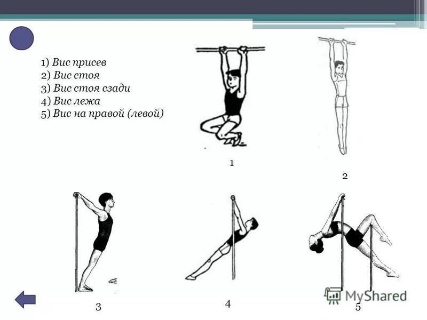 Урок общеметодологической направленностиВладеют техникой безопасности на уроках гимнастики.Знают историю вида спорта – гимнастика.Как соблюдать страховку и оказывать первую мед. помощь.Выполняют самостоятельно выполнять ФУ на развитие физических и двигательных качеств.Оказывают первую помощь при травмах.Демонстрируют строевые упражнения и перестроения.Демонстрируют опорный прыжок «согнув ноги», боком (дев).Проводят п/игры на развитие физических с предметами и двигательных качеств, соблюдая правила игры.В гимнастических и акробатических упражнениях: выполнять комбинацию из четырех элементов на перекладине (мальчики) и на разновысоких брусьях (девочки); опорные прыжки через козла в длину (мальчики) в ширину (девочки); комбинацию движений с одним из предметов (мяч, палка, скакалка, обруч), состоящих из 6-ти элементов: выполнять акробатическую комбинацию, включающую кувырки вперед, назад, стойку на голове и руках. Длинный кувырок (мальчики), полушпагат, мост и поворот в упор стоя на одном колене (девочки); Добросовестное выполнение учебных заданий, осознанное стремление к освоению новых знаний и умений, качественно повышающих результативность выполнения заданий;рациональное планирование учебной деятельности, умение организовывать места занятий и обеспечивать их безопасность;поддержание оптимального уровня работоспособности в процессе учебной деятельности, активное использование занятий физической культурой для профилактики психического и физического утомления;восприятие красоты телосложения и осанки человека в соответствии с культурными образцами и эстетическими канонами, формирование физической красоты с позиций укрепления и сохранения здоровья;понимание культуры движений человека, постижение жизненно важных двигательных умений в соответствии с их целесообразностью и эстетической привлекательностью;Формирование ценностей здорового и безопасного образа жизни; усвоение правил индивидуального и коллективного безопасного поведения чрезвычайных ситуациях, угрожающих жизни и здоровью людей, правил поведения на транспорте и на дорогах;Осознание значений семьи в жизни человека общества, принятие ценностей семейной жизни, уважительное и заботливое отношение к членам своей семьи. Формирование красивой (правильная) осанки, умение ее длительно сохранять при разнообразных формах движения и пере движений;хорошее телосложение, желание поддерживать его в рамках принятых норм и представлений посредством занятий физической культурой;культура движения, умение передвигаться красиво, легко и непринужденно.Физическая культура. 5 – 7 классы: учеб. для общеобразоват. учреждений/[М.Я. Виленский, И.М. Туровский, Т.Ю. Торочкова и др.]; под ред. М.Я. Виленского – 2-е изд. – М.: Просвещение, 2014. – 239 с.: ил. – ISBN 978-5-09-029648-9.27Развитие координационных способностей: вис с переходом в вис в упор П/и: «Перестрелка!»114-нФормирование способностей и способностей к структурированию и систематизации изучаемого предметного содержания: разминка с предметами; выполнение техники вис с переходом в вис упор.Урок развивающего контроляВладеют техникой безопасности на уроках гимнастики.Знают историю вида спорта – гимнастика.Как соблюдать страховку и оказывать первую мед. помощь.Выполняют самостоятельно выполнять ФУ на развитие физических и двигательных качеств.Оказывают первую помощь при травмах.Демонстрируют строевые упражнения и перестроения.Демонстрируют опорный прыжок «согнув ноги», боком (дев).Проводят п/игры на развитие физических с предметами и двигательных качеств, соблюдая правила игры.В гимнастических и акробатических упражнениях: выполнять комбинацию из четырех элементов на перекладине (мальчики) и на разновысоких брусьях (девочки); опорные прыжки через козла в длину (мальчики) в ширину (девочки); комбинацию движений с одним из предметов (мяч, палка, скакалка, обруч), состоящих из 6-ти элементов: выполнять акробатическую комбинацию, включающую кувырки вперед, назад, стойку на голове и руках. Длинный кувырок (мальчики), полушпагат, мост и поворот в упор стоя на одном колене (девочки); Добросовестное выполнение учебных заданий, осознанное стремление к освоению новых знаний и умений, качественно повышающих результативность выполнения заданий;рациональное планирование учебной деятельности, умение организовывать места занятий и обеспечивать их безопасность;поддержание оптимального уровня работоспособности в процессе учебной деятельности, активное использование занятий физической культурой для профилактики психического и физического утомления;восприятие красоты телосложения и осанки человека в соответствии с культурными образцами и эстетическими канонами, формирование физической красоты с позиций укрепления и сохранения здоровья;понимание культуры движений человека, постижение жизненно важных двигательных умений в соответствии с их целесообразностью и эстетической привлекательностью;Формирование ценностей здорового и безопасного образа жизни; усвоение правил индивидуального и коллективного безопасного поведения чрезвычайных ситуациях, угрожающих жизни и здоровью людей, правил поведения на транспорте и на дорогах;Осознание значений семьи в жизни человека общества, принятие ценностей семейной жизни, уважительное и заботливое отношение к членам своей семьи. Формирование красивой (правильная) осанки, умение ее длительно сохранять при разнообразных формах движения и пере движений;хорошее телосложение, желание поддерживать его в рамках принятых норм и представлений посредством занятий физической культурой;культура движения, умение передвигаться красиво, легко и непринужденно.Физическая культура. 5 – 7 классы: учеб. для общеобразоват. учреждений/[М.Я. Виленский, И.М. Туровский, Т.Ю. Торочкова и др.]; под ред. М.Я. Виленского – 2-е изд. – М.: Просвещение, 2014. – 239 с.: ил. – ISBN 978-5-09-029648-9.Спортивные игры – ВОЛЕЙБОЛ – 5 час.Спортивные игры – ВОЛЕЙБОЛ – 5 час.Спортивные игры – ВОЛЕЙБОЛ – 5 час.Спортивные игры – ВОЛЕЙБОЛ – 5 час.Спортивные игры – ВОЛЕЙБОЛ – 5 час.Спортивные игры – ВОЛЕЙБОЛ – 5 час.Спортивные игры – ВОЛЕЙБОЛ – 5 час.Спортивные игры – ВОЛЕЙБОЛ – 5 час.Спортивные игры – ВОЛЕЙБОЛ – 5 час.Спортивные игры – ВОЛЕЙБОЛ – 5 час.28Инструктаж техники безопасности на уроках волейбола.Передача мяча сверху двумя руками1Формирование у обучающихся деятельностных способностей и способностей к структурированию и систематизации изучаемого предметного содержания: правила поведения на уроках спортивных играх; имитация техники верхней передачи; упражнения с мячом в парах; правила пионербола.Урок открытия нового знанияНаучаться проводить разминку с в/мячом;Выполнять технику передачи мяча сверху двумя руками;Играть в игру пионербол;Понимать правила спортивной игры «Волейбол» Владение культурой речи, ведение диалога в доброжелательной и открытой форме, проявление к собеседнику внимания, интереса и уважения;владение способами организации и проведения разнообразных форм занятий физической культурой, их планирования и содержательного наполнения;владение широким арсеналом двигательных действий и физических упражнений из базовых видов спорта и оздоровительной физической культуры, активное их использование в самостоятельно организуемой спортивно-оздоровительной и физкультурно-оздоровительной деятельности;владение способами наблюдения за показателями индивидуального здоровья, физического развития и физической подготовленности, использование этих показателей в организации и проведении самостоятельных форм занятий физической культурой.Владение умением осуществлять поиск информации по вопросам развития современных оздоровительных систем, обобщать, анализировать и творчески применять полученные знания в самостоятельных занятиях физической культурой;владение умением оценивать ситуацию и оперативно принимать решения, находить адекватные способы поведения и взаимодействия с партнерами во время учебной и игровой деятельности;владение навыками выполнения жизненно важных двигательных умений (ходьба, бег, прыжки, лазанья и др.) различными способами, в различных изменяющихся внешних условиях;Физическая культура. 5 – 7 классы: учеб. для общеобразоват. учреждений/[М.Я. Виленский, И.М. Туровский, Т.Ю. Торочкова и др.]; под ред. М.Я. Виленского – 2-е изд. – М.: Просвещение, 2014. – 239 с.: ил. – ISBN 978-5-09-029648-9.29Волейбол.Передача мяча двумя руками сверху. Нижняя прямая подача.115-нФормирование у обучающихся деятельностных способностей и способностей к структурированию и систематизации изучаемого предметного содержания:разминка с волейбольным мячом; обучение технике приема и передами мяча сверху двумя руками; освоение техники нижней прямой подачи; проведение п/игры: «Пионербол»Урок общеметодологической направленностиНаучаться проводить разминку с в/мячом в парах;Выполнять прием и передачи волейбольного мяча в парах сверху двумя руками; Выполнять нижнюю прямую подачу через сетку; Играть в спортивную игру – волейбол.Владение культурой речи, ведение диалога в доброжелательной и открытой форме, проявление к собеседнику внимания, интереса и уважения;владение способами организации и проведения разнообразных форм занятий физической культурой, их планирования и содержательного наполнения;владение широким арсеналом двигательных действий и физических упражнений из базовых видов спорта и оздоровительной физической культуры, активное их использование в самостоятельно организуемой спортивно-оздоровительной и физкультурно-оздоровительной деятельности;владение способами наблюдения за показателями индивидуального здоровья, физического развития и физической подготовленности, использование этих показателей в организации и проведении самостоятельных форм занятий физической культурой.Владение умением осуществлять поиск информации по вопросам развития современных оздоровительных систем, обобщать, анализировать и творчески применять полученные знания в самостоятельных занятиях физической культурой;владение умением оценивать ситуацию и оперативно принимать решения, находить адекватные способы поведения и взаимодействия с партнерами во время учебной и игровой деятельности;владение навыками выполнения жизненно важных двигательных умений (ходьба, бег, прыжки, лазанья и др.) различными способами, в различных изменяющихся внешних условиях;Физическая культура. 5 – 7 классы: учеб. для общеобразоват. учреждений/[М.Я. Виленский, И.М. Туровский, Т.Ю. Торочкова и др.]; под ред. М.Я. Виленского – 2-е изд. – М.: Просвещение, 2014. – 239 с.: ил. – ISBN 978-5-09-029648-9.30Волейбол. Передача мяча сверху, прием мяча снизу. Боковая подача. 1Формирование у обучающихся деятельностных способностей и способностей к структурированию и систематизации изучаемого предметного содержания:разминка с волейбольным мячом; обучение технике приема и передами мяча сверху двумя руками; выполнить технику приема снизу; освоение техники боковой подачи; проведение п/игры: «Пионербол»Урок общеметодологической направленностиНаучаться проводить разминку с в/мячом в парах;Выполнять прием и передачи волейбольного мяча в парах сверху двумя руками и снизу; выполнять нижнюю прямую и боковую подачи через сетку; играть в подвижную игру «Точная подача»Владение культурой речи, ведение диалога в доброжелательной и открытой форме, проявление к собеседнику внимания, интереса и уважения;владение способами организации и проведения разнообразных форм занятий физической культурой, их планирования и содержательного наполнения;владение широким арсеналом двигательных действий и физических упражнений из базовых видов спорта и оздоровительной физической культуры, активное их использование в самостоятельно организуемой спортивно-оздоровительной и физкультурно-оздоровительной деятельности;владение способами наблюдения за показателями индивидуального здоровья, физического развития и физической подготовленности, использование этих показателей в организации и проведении самостоятельных форм занятий физической культурой.Владение умением осуществлять поиск информации по вопросам развития современных оздоровительных систем, обобщать, анализировать и творчески применять полученные знания в самостоятельных занятиях физической культурой;владение умением оценивать ситуацию и оперативно принимать решения, находить адекватные способы поведения и взаимодействия с партнерами во время учебной и игровой деятельности;владение навыками выполнения жизненно важных двигательных умений (ходьба, бег, прыжки, лазанья и др.) различными способами, в различных изменяющихся внешних условиях;Физическая культура. 5 – 7 классы: учеб. для общеобразоват. учреждений/[М.Я. Виленский, И.М. Туровский, Т.Ю. Торочкова и др.]; под ред. М.Я. Виленского – 2-е изд. – М.: Просвещение, 2014. – 239 с.: ил. – ISBN 978-5-09-029648-9.31Волейбол. Прием мяча снизу, нижняя подача. 116-нФормирование способностей к рефлексии коррекционно-контрольного типа и реализация коррекционной нормы (фиксирование собственных затруднений в деятельности):разминка с волейбольным мячом; обучение технике приема и передами мяча сверху двумя руками; выполнить технику приема снизу; освоение техники боковой подачи; проведение п/игры: «Пионербол»Урок рефлексииНаучаться проводить разминку с в/мячом в парах;Выполнять прием и передачи мяча в парах сверху двумя руками и снизу; выполнять нижнюю прямую и боковую подачи через сетку; играть в спортивную игру - волейболВладение культурой речи, ведение диалога в доброжелательной и открытой форме, проявление к собеседнику внимания, интереса и уважения;владение способами организации и проведения разнообразных форм занятий физической культурой, их планирования и содержательного наполнения;владение широким арсеналом двигательных действий и физических упражнений из базовых видов спорта и оздоровительной физической культуры, активное их использование в самостоятельно организуемой спортивно-оздоровительной и физкультурно-оздоровительной деятельности;владение способами наблюдения за показателями индивидуального здоровья, физического развития и физической подготовленности, использование этих показателей в организации и проведении самостоятельных форм занятий физической культурой.Владение умением осуществлять поиск информации по вопросам развития современных оздоровительных систем, обобщать, анализировать и творчески применять полученные знания в самостоятельных занятиях физической культурой;владение умением оценивать ситуацию и оперативно принимать решения, находить адекватные способы поведения и взаимодействия с партнерами во время учебной и игровой деятельности;владение навыками выполнения жизненно важных двигательных умений (ходьба, бег, прыжки, лазанья и др.) различными способами, в различных изменяющихся внешних условиях;Физическая культура. 5 – 7 классы: учеб. для общеобразоват. учреждений/[М.Я. Виленский, И.М. Туровский, Т.Ю. Торочкова и др.]; под ред. М.Я. Виленского – 2-е изд. – М.: Просвещение, 2014. – 239 с.: ил. – ISBN 978-5-09-029648-9.32Волейбол. Игра по правилам. 1Формирование способностей к рефлексии коррекционно-контрольного типа и реализация коррекционной нормы (фиксирование собственных затруднений в деятельности): разминка с мячами; выполнение волейбольных упражнений в парах через сетку; выполнение техники подачи на оценку; проведение спорт игры «Пионербол с элементами волейбола». Урок развивающего контроляНаучаться разминаться с набивными мячами; выполнять верхнюю прямую подачу через сетку; играть в спортивную игру «Волейбол»Владение культурой речи, ведение диалога в доброжелательной и открытой форме, проявление к собеседнику внимания, интереса и уважения;владение способами организации и проведения разнообразных форм занятий физической культурой, их планирования и содержательного наполнения;владение широким арсеналом двигательных действий и физических упражнений из базовых видов спорта и оздоровительной физической культуры, активное их использование в самостоятельно организуемой спортивно-оздоровительной и физкультурно-оздоровительной деятельности;владение способами наблюдения за показателями индивидуального здоровья, физического развития и физической подготовленности, использование этих показателей в организации и проведении самостоятельных форм занятий физической культурой.Владение умением осуществлять поиск информации по вопросам развития современных оздоровительных систем, обобщать, анализировать и творчески применять полученные знания в самостоятельных занятиях физической культурой;владение умением оценивать ситуацию и оперативно принимать решения, находить адекватные способы поведения и взаимодействия с партнерами во время учебной и игровой деятельности;владение навыками выполнения жизненно важных двигательных умений (ходьба, бег, прыжки, лазанья и др.) различными способами, в различных изменяющихся внешних условиях;Физическая культура. 5 – 7 классы: учеб. для общеобразоват. учреждений/[М.Я. Виленский, И.М. Туровский, Т.Ю. Торочкова и др.]; под ред. М.Я. Виленского – 2-е изд. – М.: Просвещение, 2014. – 239 с.: ил. – ISBN 978-5-09-029648-9.№п/пРаздел,ТемаКол-во часовДатаСодержаниеПланируемые результатыПланируемые результатыПланируемые результатыПланируемые результатыУчебные материалы№п/пРаздел,ТемаКол-во часовДатаВидыдеятельности обучающихсяФорма организации ПредметныеМетапредметныеЛичностные            III ЧЕТВЕРТЬСпособы физкультурной деятельности – 2 ч. Лыжная подготовка – 12 час.            III ЧЕТВЕРТЬСпособы физкультурной деятельности – 2 ч. Лыжная подготовка – 12 час.            III ЧЕТВЕРТЬСпособы физкультурной деятельности – 2 ч. Лыжная подготовка – 12 час.            III ЧЕТВЕРТЬСпособы физкультурной деятельности – 2 ч. Лыжная подготовка – 12 час.            III ЧЕТВЕРТЬСпособы физкультурной деятельности – 2 ч. Лыжная подготовка – 12 час.            III ЧЕТВЕРТЬСпособы физкультурной деятельности – 2 ч. Лыжная подготовка – 12 час.            III ЧЕТВЕРТЬСпособы физкультурной деятельности – 2 ч. Лыжная подготовка – 12 час.            III ЧЕТВЕРТЬСпособы физкультурной деятельности – 2 ч. Лыжная подготовка – 12 час.            III ЧЕТВЕРТЬСпособы физкультурной деятельности – 2 ч. Лыжная подготовка – 12 час.            III ЧЕТВЕРТЬСпособы физкультурной деятельности – 2 ч. Лыжная подготовка – 12 час.33Инструктаж техники безопасности на уроках лыжной подготовки.Правила подбора лыж и лыжных палок.117-нФормирование у обучающихся умений построения и реализации новых знаний (понятий, способов действий): коллективная работа с инструкцией по технике безопасности на занятиях лыжной подготовкой; правила подготовки формы и лыжного снаряжения.Урок открытия нового знанияЗнают и соблюдают инструктаж по технике безопасности на занятиях лыжной подготовкойУмение самостоятельно определять цели своего обучения, ставить и формулировать новые задачи в учебе и познавательной деятельности, развивать мотивы и интересы своей познавательной деятельности;Умение самостоятельно планировать пути достижения цели, в том числе альтернативные, осознанно выбирать наиболее эффективные способы решения познавательных задач;Умение соотносить свои действия с планируемыми результатами, осуществлять контроль своей деятельности в процессе  достижения результата, определять способы действий в рамках предложенных условий и требований, корректировать свои действия в соответствии с изменяющейся ситуацией; умение оценивать правильность выполнения учебной задачи, собственные возможности её решения;   Владение основами самоконтроля, в самооценке, принятий решений и осуществление осознанного выбора учебной и познавательной деятельности;Умение организовывать учебное сотрудничество и совместную деятельность с учителем и со сверстниками;Умение работать индивидуально и в группе: находить общее решение и разрешать конфликты на основе позиций и учета интересов;Умение формулировать, аргументировать и отстаивать свое мнение;Умение осознано использовать речевые средства в соответствии с задачей коммуникаций, для выражения своих чувств, мыслей и потребностей, планировании и регуляции своей деятельности;Владение способами организации проведения разнообразных форм физическими упражнениями, их планирование и наполнение содержанием;Владение умениями выполнения двигательных действий и физических упражнений базовых видов спорта и оздоровительной физической культуры, активно их использовать и самостоятельно организуемой спортивно-оздоровительной и физкультурно-оздоровительной деятельности.Владение знаниями об индивидуальных особенностях физического развития и физической подготовленности, о соответствии их возрастным и половым нормативам;владение знаниями и тренировочной направленности, составлению содержания занятий в соответствии с собственными задачами, индивидуальными особенностями физического развития и физической подготовленности;способность управлять своими эмоциями, проявлять культуру общения и взаимодействия в процессе занятий физической культурой, игровой и соревновательной деятельности; способность активно включаться в совместные физкультурно- оздоровительные и спортивные мероприятия, принимать участие в их организации и проведении;владение умением предупреждать конфликтные ситуации во время совместных занятий физической культурой и спортом, разрешать спорные проблемы на основе уважительного и доброжелательного отношения к окружающим;умение планировать режим дня, обеспечивать оптимальное сочетание нагрузки и отдыха;умение проводить туристские пешие походы, готовить снаряжение, организовывать и благоустраивать места стоянок, соблюдать правила безопасности; умение содержать в порядке спортивный инвентарь и оборудование, спортивную одежду, осуществлять их подготовку к занятиям и спортивным соревнованиям;красивая (правильная) осанка, умение ее длительно сохранять при разнообразных формах движения и пере движений;хорошее телосложение, желание поддерживать его в рамках принятых норм и представлений посредством занятий физической культурой;культура движения, умение передвигаться красиво, легко и непринужденно;владение умением осуществлять поиск информации по вопросам развития современных оздоровительных систем.Физическая культура. 5 – 7 классы: учеб. для общеобразоват. учреждений/[М.Я. Виленский, И.М. Туровский, Т.Ю. Торочкова и др.]; под ред. М.Я. Виленского – 2-е изд. – М.: Просвещение, 2014. – 239 с.: ил. – ISBN 978-5-09-029648-9.34Попеременный двухшажный ход.1Формирование у обучающихся деятельностных способностей к выполнению разминки с лыжными палками; подготовка лыжного снаряжения; повторение техники передвижения попеременным двушажным ходом; разучивание п/игры: «Догони впередиидущего»Урок общеметодологической направленностиСоблюдают технику безопасности на уроках лыжной подготовки; умеют подбирать спортивную форму и лыжи на занятие;Демонстрируют технику попеременного двухшажного ходаУмение самостоятельно определять цели своего обучения, ставить и формулировать новые задачи в учебе и познавательной деятельности, развивать мотивы и интересы своей познавательной деятельности;Умение самостоятельно планировать пути достижения цели, в том числе альтернативные, осознанно выбирать наиболее эффективные способы решения познавательных задач;Умение соотносить свои действия с планируемыми результатами, осуществлять контроль своей деятельности в процессе  достижения результата, определять способы действий в рамках предложенных условий и требований, корректировать свои действия в соответствии с изменяющейся ситуацией; умение оценивать правильность выполнения учебной задачи, собственные возможности её решения;   Владение основами самоконтроля, в самооценке, принятий решений и осуществление осознанного выбора учебной и познавательной деятельности;Умение организовывать учебное сотрудничество и совместную деятельность с учителем и со сверстниками;Умение работать индивидуально и в группе: находить общее решение и разрешать конфликты на основе позиций и учета интересов;Умение формулировать, аргументировать и отстаивать свое мнение;Умение осознано использовать речевые средства в соответствии с задачей коммуникаций, для выражения своих чувств, мыслей и потребностей, планировании и регуляции своей деятельности;Владение способами организации проведения разнообразных форм физическими упражнениями, их планирование и наполнение содержанием;Владение умениями выполнения двигательных действий и физических упражнений базовых видов спорта и оздоровительной физической культуры, активно их использовать и самостоятельно организуемой спортивно-оздоровительной и физкультурно-оздоровительной деятельности.Владение знаниями об индивидуальных особенностях физического развития и физической подготовленности, о соответствии их возрастным и половым нормативам;владение знаниями и тренировочной направленности, составлению содержания занятий в соответствии с собственными задачами, индивидуальными особенностями физического развития и физической подготовленности;способность управлять своими эмоциями, проявлять культуру общения и взаимодействия в процессе занятий физической культурой, игровой и соревновательной деятельности; способность активно включаться в совместные физкультурно- оздоровительные и спортивные мероприятия, принимать участие в их организации и проведении;владение умением предупреждать конфликтные ситуации во время совместных занятий физической культурой и спортом, разрешать спорные проблемы на основе уважительного и доброжелательного отношения к окружающим;умение планировать режим дня, обеспечивать оптимальное сочетание нагрузки и отдыха;умение проводить туристские пешие походы, готовить снаряжение, организовывать и благоустраивать места стоянок, соблюдать правила безопасности; умение содержать в порядке спортивный инвентарь и оборудование, спортивную одежду, осуществлять их подготовку к занятиям и спортивным соревнованиям;красивая (правильная) осанка, умение ее длительно сохранять при разнообразных формах движения и пере движений;хорошее телосложение, желание поддерживать его в рамках принятых норм и представлений посредством занятий физической культурой;культура движения, умение передвигаться красиво, легко и непринужденно;владение умением осуществлять поиск информации по вопросам развития современных оздоровительных систем.Физическая культура. 5 – 7 классы: учеб. для общеобразоват. учреждений/[М.Я. Виленский, И.М. Туровский, Т.Ю. Торочкова и др.]; под ред. М.Я. Виленского – 2-е изд. – М.: Просвещение, 2014. – 239 с.: ил. – ISBN 978-5-09-029648-9.35Одновременный бесшажный ход118-нФормирование у обучающихся деятельностных способностей к разучиванию разминки на лыжах и без лыжных палок; повторение техники передвижения одновременным бесшажным ходом, попеременным двушажным ходом; проведение подвижной игры «Догони впередиидущего»Урок общеметодологической направленностиНаучатся проводить разминку на лыжах; передвигаться на лыжах, используя различные лыжные ходы: попеременный двухшажный и одновременный бесшажный; играть в п/игру «Догони впередиидущего»; научится правильно распределять свои силы для прохождения дистанцииУмение самостоятельно определять цели своего обучения, ставить и формулировать новые задачи в учебе и познавательной деятельности, развивать мотивы и интересы своей познавательной деятельности;Умение самостоятельно планировать пути достижения цели, в том числе альтернативные, осознанно выбирать наиболее эффективные способы решения познавательных задач;Умение соотносить свои действия с планируемыми результатами, осуществлять контроль своей деятельности в процессе  достижения результата, определять способы действий в рамках предложенных условий и требований, корректировать свои действия в соответствии с изменяющейся ситуацией; умение оценивать правильность выполнения учебной задачи, собственные возможности её решения;   Владение основами самоконтроля, в самооценке, принятий решений и осуществление осознанного выбора учебной и познавательной деятельности;Умение организовывать учебное сотрудничество и совместную деятельность с учителем и со сверстниками;Умение работать индивидуально и в группе: находить общее решение и разрешать конфликты на основе позиций и учета интересов;Умение формулировать, аргументировать и отстаивать свое мнение;Умение осознано использовать речевые средства в соответствии с задачей коммуникаций, для выражения своих чувств, мыслей и потребностей, планировании и регуляции своей деятельности;Владение способами организации проведения разнообразных форм физическими упражнениями, их планирование и наполнение содержанием;Владение умениями выполнения двигательных действий и физических упражнений базовых видов спорта и оздоровительной физической культуры, активно их использовать и самостоятельно организуемой спортивно-оздоровительной и физкультурно-оздоровительной деятельности.Владение знаниями об индивидуальных особенностях физического развития и физической подготовленности, о соответствии их возрастным и половым нормативам;владение знаниями и тренировочной направленности, составлению содержания занятий в соответствии с собственными задачами, индивидуальными особенностями физического развития и физической подготовленности;способность управлять своими эмоциями, проявлять культуру общения и взаимодействия в процессе занятий физической культурой, игровой и соревновательной деятельности; способность активно включаться в совместные физкультурно- оздоровительные и спортивные мероприятия, принимать участие в их организации и проведении;владение умением предупреждать конфликтные ситуации во время совместных занятий физической культурой и спортом, разрешать спорные проблемы на основе уважительного и доброжелательного отношения к окружающим;умение планировать режим дня, обеспечивать оптимальное сочетание нагрузки и отдыха;умение проводить туристские пешие походы, готовить снаряжение, организовывать и благоустраивать места стоянок, соблюдать правила безопасности; умение содержать в порядке спортивный инвентарь и оборудование, спортивную одежду, осуществлять их подготовку к занятиям и спортивным соревнованиям;красивая (правильная) осанка, умение ее длительно сохранять при разнообразных формах движения и пере движений;хорошее телосложение, желание поддерживать его в рамках принятых норм и представлений посредством занятий физической культурой;культура движения, умение передвигаться красиво, легко и непринужденно;владение умением осуществлять поиск информации по вопросам развития современных оздоровительных систем.Физическая культура. 5 – 7 классы: учеб. для общеобразоват. учреждений/[М.Я. Виленский, И.М. Туровский, Т.Ю. Торочкова и др.]; под ред. М.Я. Виленского – 2-е изд. – М.: Просвещение, 2014. – 239 с.: ил. – ISBN 978-5-09-029648-9.36Способы ФД:Правила организации и проведения лыжной подготовки.1Формирование у обучающихся деятельностных способностей и способностей к структурированию и систематизации изучаемого предметного содержания:Построение; разминка в парах в движении; Круговая тренировка на укрепление силы, гибкости, быстроты; п/играУрок открытия нового знанияЗнают виды физических качеств человека (спортсмена); знают правила проведения самостоятельных занятий по развитию физических качеств в парах;Демонстрируют упражнения по развитию качеств быстроты и ловкости в парахУмение самостоятельно определять цели своего обучения, ставить и формулировать новые задачи в учебе и познавательной деятельности, развивать мотивы и интересы своей познавательной деятельности;Умение самостоятельно планировать пути достижения цели, в том числе альтернативные, осознанно выбирать наиболее эффективные способы решения познавательных задач;Умение соотносить свои действия с планируемыми результатами, осуществлять контроль своей деятельности в процессе  достижения результата, определять способы действий в рамках предложенных условий и требований, корректировать свои действия в соответствии с изменяющейся ситуацией; умение оценивать правильность выполнения учебной задачи, собственные возможности её решения;   Владение основами самоконтроля, в самооценке, принятий решений и осуществление осознанного выбора учебной и познавательной деятельности;Умение организовывать учебное сотрудничество и совместную деятельность с учителем и со сверстниками;Умение работать индивидуально и в группе: находить общее решение и разрешать конфликты на основе позиций и учета интересов;Умение формулировать, аргументировать и отстаивать свое мнение;Умение осознано использовать речевые средства в соответствии с задачей коммуникаций, для выражения своих чувств, мыслей и потребностей, планировании и регуляции своей деятельности;Владение способами организации проведения разнообразных форм физическими упражнениями, их планирование и наполнение содержанием;Владение умениями выполнения двигательных действий и физических упражнений базовых видов спорта и оздоровительной физической культуры, активно их использовать и самостоятельно организуемой спортивно-оздоровительной и физкультурно-оздоровительной деятельности.Владение знаниями об индивидуальных особенностях физического развития и физической подготовленности, о соответствии их возрастным и половым нормативам;владение знаниями и тренировочной направленности, составлению содержания занятий в соответствии с собственными задачами, индивидуальными особенностями физического развития и физической подготовленности;способность управлять своими эмоциями, проявлять культуру общения и взаимодействия в процессе занятий физической культурой, игровой и соревновательной деятельности; способность активно включаться в совместные физкультурно- оздоровительные и спортивные мероприятия, принимать участие в их организации и проведении;владение умением предупреждать конфликтные ситуации во время совместных занятий физической культурой и спортом, разрешать спорные проблемы на основе уважительного и доброжелательного отношения к окружающим;умение планировать режим дня, обеспечивать оптимальное сочетание нагрузки и отдыха;умение проводить туристские пешие походы, готовить снаряжение, организовывать и благоустраивать места стоянок, соблюдать правила безопасности; умение содержать в порядке спортивный инвентарь и оборудование, спортивную одежду, осуществлять их подготовку к занятиям и спортивным соревнованиям;красивая (правильная) осанка, умение ее длительно сохранять при разнообразных формах движения и пере движений;хорошее телосложение, желание поддерживать его в рамках принятых норм и представлений посредством занятий физической культурой;культура движения, умение передвигаться красиво, легко и непринужденно;владение умением осуществлять поиск информации по вопросам развития современных оздоровительных систем.Физическая культура. 5 – 7 классы: учеб. для общеобразоват. учреждений/[М.Я. Виленский, И.М. Туровский, Т.Ю. Торочкова и др.]; под ред. М.Я. Виленского – 2-е изд. – М.: Просвещение, 2014. – 239 с.: ил. – ISBN 978-5-09-029648-9.37Скользящий шаг.Поворот переступанием и прыжком.119-нГрупповая работа по выполнению упражнений на лыжах;Изучение техники выполнения скользящего шага;-выполнение техники поворотов переступанием на местеУрок общеметодологической направленностиЗнают правила выполнения ФУ разминки и выполняют самостоятельную разминку;-выполняют технику передвижений на лыжахУмение самостоятельно определять цели своего обучения, ставить и формулировать новые задачи в учебе и познавательной деятельности, развивать мотивы и интересы своей познавательной деятельности;Умение самостоятельно планировать пути достижения цели, в том числе альтернативные, осознанно выбирать наиболее эффективные способы решения познавательных задач;Умение соотносить свои действия с планируемыми результатами, осуществлять контроль своей деятельности в процессе  достижения результата, определять способы действий в рамках предложенных условий и требований, корректировать свои действия в соответствии с изменяющейся ситуацией; умение оценивать правильность выполнения учебной задачи, собственные возможности её решения;   Владение основами самоконтроля, в самооценке, принятий решений и осуществление осознанного выбора учебной и познавательной деятельности;Умение организовывать учебное сотрудничество и совместную деятельность с учителем и со сверстниками;Умение работать индивидуально и в группе: находить общее решение и разрешать конфликты на основе позиций и учета интересов;Умение формулировать, аргументировать и отстаивать свое мнение;Умение осознано использовать речевые средства в соответствии с задачей коммуникаций, для выражения своих чувств, мыслей и потребностей, планировании и регуляции своей деятельности;Владение способами организации проведения разнообразных форм физическими упражнениями, их планирование и наполнение содержанием;Владение умениями выполнения двигательных действий и физических упражнений базовых видов спорта и оздоровительной физической культуры, активно их использовать и самостоятельно организуемой спортивно-оздоровительной и физкультурно-оздоровительной деятельности.Владение знаниями об индивидуальных особенностях физического развития и физической подготовленности, о соответствии их возрастным и половым нормативам;владение знаниями и тренировочной направленности, составлению содержания занятий в соответствии с собственными задачами, индивидуальными особенностями физического развития и физической подготовленности;способность управлять своими эмоциями, проявлять культуру общения и взаимодействия в процессе занятий физической культурой, игровой и соревновательной деятельности; способность активно включаться в совместные физкультурно- оздоровительные и спортивные мероприятия, принимать участие в их организации и проведении;владение умением предупреждать конфликтные ситуации во время совместных занятий физической культурой и спортом, разрешать спорные проблемы на основе уважительного и доброжелательного отношения к окружающим;умение планировать режим дня, обеспечивать оптимальное сочетание нагрузки и отдыха;умение проводить туристские пешие походы, готовить снаряжение, организовывать и благоустраивать места стоянок, соблюдать правила безопасности; умение содержать в порядке спортивный инвентарь и оборудование, спортивную одежду, осуществлять их подготовку к занятиям и спортивным соревнованиям;красивая (правильная) осанка, умение ее длительно сохранять при разнообразных формах движения и пере движений;хорошее телосложение, желание поддерживать его в рамках принятых норм и представлений посредством занятий физической культурой;культура движения, умение передвигаться красиво, легко и непринужденно;владение умением осуществлять поиск информации по вопросам развития современных оздоровительных систем.Физическая культура. 5 – 7 классы: учеб. для общеобразоват. учреждений/[М.Я. Виленский, И.М. Туровский, Т.Ю. Торочкова и др.]; под ред. М.Я. Виленского – 2-е изд. – М.: Просвещение, 2014. – 239 с.: ил. – ISBN 978-5-09-029648-9.38Попеременный двухшажный ход.Развитие выносливости.1Групповая работа по выполнению специальных упражнений на лыжах;Изучение техники выполнения попеременного двухшажного хода; техники выполнения поворота переступанием;Корректировка выполнения изучаемых упражнений;Коллективное проведение п/игры на лыжах: «По следам»Урок общеметодологической направленностиВыполняют комплекс специальных упражнений разминки на лыжах;-выполняют технику попеременного двухшажного хода;-выполняют специальные упражнения на выносливость: прохождение дистанции до 1000 мУмение самостоятельно определять цели своего обучения, ставить и формулировать новые задачи в учебе и познавательной деятельности, развивать мотивы и интересы своей познавательной деятельности;Умение самостоятельно планировать пути достижения цели, в том числе альтернативные, осознанно выбирать наиболее эффективные способы решения познавательных задач;Умение соотносить свои действия с планируемыми результатами, осуществлять контроль своей деятельности в процессе  достижения результата, определять способы действий в рамках предложенных условий и требований, корректировать свои действия в соответствии с изменяющейся ситуацией; умение оценивать правильность выполнения учебной задачи, собственные возможности её решения;   Владение основами самоконтроля, в самооценке, принятий решений и осуществление осознанного выбора учебной и познавательной деятельности;Умение организовывать учебное сотрудничество и совместную деятельность с учителем и со сверстниками;Умение работать индивидуально и в группе: находить общее решение и разрешать конфликты на основе позиций и учета интересов;Умение формулировать, аргументировать и отстаивать свое мнение;Умение осознано использовать речевые средства в соответствии с задачей коммуникаций, для выражения своих чувств, мыслей и потребностей, планировании и регуляции своей деятельности;Владение способами организации проведения разнообразных форм физическими упражнениями, их планирование и наполнение содержанием;Владение умениями выполнения двигательных действий и физических упражнений базовых видов спорта и оздоровительной физической культуры, активно их использовать и самостоятельно организуемой спортивно-оздоровительной и физкультурно-оздоровительной деятельности.Владение знаниями об индивидуальных особенностях физического развития и физической подготовленности, о соответствии их возрастным и половым нормативам;владение знаниями и тренировочной направленности, составлению содержания занятий в соответствии с собственными задачами, индивидуальными особенностями физического развития и физической подготовленности;способность управлять своими эмоциями, проявлять культуру общения и взаимодействия в процессе занятий физической культурой, игровой и соревновательной деятельности; способность активно включаться в совместные физкультурно- оздоровительные и спортивные мероприятия, принимать участие в их организации и проведении;владение умением предупреждать конфликтные ситуации во время совместных занятий физической культурой и спортом, разрешать спорные проблемы на основе уважительного и доброжелательного отношения к окружающим;умение планировать режим дня, обеспечивать оптимальное сочетание нагрузки и отдыха;умение проводить туристские пешие походы, готовить снаряжение, организовывать и благоустраивать места стоянок, соблюдать правила безопасности; умение содержать в порядке спортивный инвентарь и оборудование, спортивную одежду, осуществлять их подготовку к занятиям и спортивным соревнованиям;красивая (правильная) осанка, умение ее длительно сохранять при разнообразных формах движения и пере движений;хорошее телосложение, желание поддерживать его в рамках принятых норм и представлений посредством занятий физической культурой;культура движения, умение передвигаться красиво, легко и непринужденно;владение умением осуществлять поиск информации по вопросам развития современных оздоровительных систем.Физическая культура. 5 – 7 классы: учеб. для общеобразоват. учреждений/[М.Я. Виленский, И.М. Туровский, Т.Ю. Торочкова и др.]; под ред. М.Я. Виленского – 2-е изд. – М.: Просвещение, 2014. – 239 с.: ил. – ISBN 978-5-09-029648-9.39Правила безопасного падения на лыжах.Одновременный бесшажный ход.120-нСамостоятельное выполнение комплекса упражнений разминки на лыжах, специальных упражнений;-повторение техники выполнения одновременного бесшажного хода;-проведение в парах встречной эстафеты без палок.Урок общеметодологической направленностиОрганизуют самостоятельное выполнение разминки и техники скольжения на лыжахУмение самостоятельно определять цели своего обучения, ставить и формулировать новые задачи в учебе и познавательной деятельности, развивать мотивы и интересы своей познавательной деятельности;Умение самостоятельно планировать пути достижения цели, в том числе альтернативные, осознанно выбирать наиболее эффективные способы решения познавательных задач;Умение соотносить свои действия с планируемыми результатами, осуществлять контроль своей деятельности в процессе  достижения результата, определять способы действий в рамках предложенных условий и требований, корректировать свои действия в соответствии с изменяющейся ситуацией; умение оценивать правильность выполнения учебной задачи, собственные возможности её решения;   Владение основами самоконтроля, в самооценке, принятий решений и осуществление осознанного выбора учебной и познавательной деятельности;Умение организовывать учебное сотрудничество и совместную деятельность с учителем и со сверстниками;Умение работать индивидуально и в группе: находить общее решение и разрешать конфликты на основе позиций и учета интересов;Умение формулировать, аргументировать и отстаивать свое мнение;Умение осознано использовать речевые средства в соответствии с задачей коммуникаций, для выражения своих чувств, мыслей и потребностей, планировании и регуляции своей деятельности;Владение способами организации проведения разнообразных форм физическими упражнениями, их планирование и наполнение содержанием;Владение умениями выполнения двигательных действий и физических упражнений базовых видов спорта и оздоровительной физической культуры, активно их использовать и самостоятельно организуемой спортивно-оздоровительной и физкультурно-оздоровительной деятельности.Владение знаниями об индивидуальных особенностях физического развития и физической подготовленности, о соответствии их возрастным и половым нормативам;владение знаниями и тренировочной направленности, составлению содержания занятий в соответствии с собственными задачами, индивидуальными особенностями физического развития и физической подготовленности;способность управлять своими эмоциями, проявлять культуру общения и взаимодействия в процессе занятий физической культурой, игровой и соревновательной деятельности; способность активно включаться в совместные физкультурно- оздоровительные и спортивные мероприятия, принимать участие в их организации и проведении;владение умением предупреждать конфликтные ситуации во время совместных занятий физической культурой и спортом, разрешать спорные проблемы на основе уважительного и доброжелательного отношения к окружающим;умение планировать режим дня, обеспечивать оптимальное сочетание нагрузки и отдыха;умение проводить туристские пешие походы, готовить снаряжение, организовывать и благоустраивать места стоянок, соблюдать правила безопасности; умение содержать в порядке спортивный инвентарь и оборудование, спортивную одежду, осуществлять их подготовку к занятиям и спортивным соревнованиям;красивая (правильная) осанка, умение ее длительно сохранять при разнообразных формах движения и пере движений;хорошее телосложение, желание поддерживать его в рамках принятых норм и представлений посредством занятий физической культурой;культура движения, умение передвигаться красиво, легко и непринужденно;владение умением осуществлять поиск информации по вопросам развития современных оздоровительных систем.Физическая культура. 5 – 7 классы: учеб. для общеобразоват. учреждений/[М.Я. Виленский, И.М. Туровский, Т.Ю. Торочкова и др.]; под ред. М.Я. Виленского – 2-е изд. – М.: Просвещение, 2014. – 239 с.: ил. – ISBN 978-5-09-029648-9.40Одновременный двухшажный ход.Развитие выносливости.Зимние виды спорта.1Комплексное повторение общеразвивающих упражнений на лыжах;-самостоятельное проведение специальных упражнений на лыжах;-изучение техники выполнения одновременногоУрок общеметодологической направленностиЗнают зимние виды спорта на лыжах;-проводят общеразвивающие упражнения разминки на лыжах;-выполняют технику одновременного двухшажного хода;Умение самостоятельно определять цели своего обучения, ставить и формулировать новые задачи в учебе и познавательной деятельности, развивать мотивы и интересы своей познавательной деятельности;Умение самостоятельно планировать пути достижения цели, в том числе альтернативные, осознанно выбирать наиболее эффективные способы решения познавательных задач;Умение соотносить свои действия с планируемыми результатами, осуществлять контроль своей деятельности в процессе  достижения результата, определять способы действий в рамках предложенных условий и требований, корректировать свои действия в соответствии с изменяющейся ситуацией; умение оценивать правильность выполнения учебной задачи, собственные возможности её решения;   Владение основами самоконтроля, в самооценке, принятий решений и осуществление осознанного выбора учебной и познавательной деятельности;Умение организовывать учебное сотрудничество и совместную деятельность с учителем и со сверстниками;Умение работать индивидуально и в группе: находить общее решение и разрешать конфликты на основе позиций и учета интересов;Умение формулировать, аргументировать и отстаивать свое мнение;Умение осознано использовать речевые средства в соответствии с задачей коммуникаций, для выражения своих чувств, мыслей и потребностей, планировании и регуляции своей деятельности;Владение способами организации проведения разнообразных форм физическими упражнениями, их планирование и наполнение содержанием;Владение умениями выполнения двигательных действий и физических упражнений базовых видов спорта и оздоровительной физической культуры, активно их использовать и самостоятельно организуемой спортивно-оздоровительной и физкультурно-оздоровительной деятельности.Владение знаниями об индивидуальных особенностях физического развития и физической подготовленности, о соответствии их возрастным и половым нормативам;владение знаниями и тренировочной направленности, составлению содержания занятий в соответствии с собственными задачами, индивидуальными особенностями физического развития и физической подготовленности;способность управлять своими эмоциями, проявлять культуру общения и взаимодействия в процессе занятий физической культурой, игровой и соревновательной деятельности; способность активно включаться в совместные физкультурно- оздоровительные и спортивные мероприятия, принимать участие в их организации и проведении;владение умением предупреждать конфликтные ситуации во время совместных занятий физической культурой и спортом, разрешать спорные проблемы на основе уважительного и доброжелательного отношения к окружающим;умение планировать режим дня, обеспечивать оптимальное сочетание нагрузки и отдыха;умение проводить туристские пешие походы, готовить снаряжение, организовывать и благоустраивать места стоянок, соблюдать правила безопасности; умение содержать в порядке спортивный инвентарь и оборудование, спортивную одежду, осуществлять их подготовку к занятиям и спортивным соревнованиям;красивая (правильная) осанка, умение ее длительно сохранять при разнообразных формах движения и пере движений;хорошее телосложение, желание поддерживать его в рамках принятых норм и представлений посредством занятий физической культурой;культура движения, умение передвигаться красиво, легко и непринужденно;владение умением осуществлять поиск информации по вопросам развития современных оздоровительных систем.Физическая культура. 5 – 7 классы: учеб. для общеобразоват. учреждений/[М.Я. Виленский, И.М. Туровский, Т.Ю. Торочкова и др.]; под ред. М.Я. Виленского – 2-е изд. – М.: Просвещение, 2014. – 239 с.: ил. – ISBN 978-5-09-029648-9.41Способы ФД:Правила проведения подвижной игры на ловкость.121-нФормирование у обучающихся деятельностных способностей и способностей к структурированию и систематизации изучаемого предметного содержания: формирование у обучающихся деятельностных способностей и способностей к структурированию и систематизации изучаемого предметного содержания: рассказывают, как составляется план физического самовоспитанияУрок открытия нового знанияЗнают, что такое план спортивной тренировки;Знают правила самостоятельного занятия спортивной тренировкой;Умеют отбирать учебный материал по составлению самостоятельного занятия спортивной тренировкой;Умение самостоятельно определять цели своего обучения, ставить и формулировать новые задачи в учебе и познавательной деятельности, развивать мотивы и интересы своей познавательной деятельности;Умение самостоятельно планировать пути достижения цели, в том числе альтернативные, осознанно выбирать наиболее эффективные способы решения познавательных задач;Умение соотносить свои действия с планируемыми результатами, осуществлять контроль своей деятельности в процессе  достижения результата, определять способы действий в рамках предложенных условий и требований, корректировать свои действия в соответствии с изменяющейся ситуацией; умение оценивать правильность выполнения учебной задачи, собственные возможности её решения;   Владение основами самоконтроля, в самооценке, принятий решений и осуществление осознанного выбора учебной и познавательной деятельности;Умение организовывать учебное сотрудничество и совместную деятельность с учителем и со сверстниками;Умение работать индивидуально и в группе: находить общее решение и разрешать конфликты на основе позиций и учета интересов;Умение формулировать, аргументировать и отстаивать свое мнение;Умение осознано использовать речевые средства в соответствии с задачей коммуникаций, для выражения своих чувств, мыслей и потребностей, планировании и регуляции своей деятельности;Владение способами организации проведения разнообразных форм физическими упражнениями, их планирование и наполнение содержанием;Владение умениями выполнения двигательных действий и физических упражнений базовых видов спорта и оздоровительной физической культуры, активно их использовать и самостоятельно организуемой спортивно-оздоровительной и физкультурно-оздоровительной деятельности.Владение знаниями об индивидуальных особенностях физического развития и физической подготовленности, о соответствии их возрастным и половым нормативам;владение знаниями и тренировочной направленности, составлению содержания занятий в соответствии с собственными задачами, индивидуальными особенностями физического развития и физической подготовленности;способность управлять своими эмоциями, проявлять культуру общения и взаимодействия в процессе занятий физической культурой, игровой и соревновательной деятельности; способность активно включаться в совместные физкультурно- оздоровительные и спортивные мероприятия, принимать участие в их организации и проведении;владение умением предупреждать конфликтные ситуации во время совместных занятий физической культурой и спортом, разрешать спорные проблемы на основе уважительного и доброжелательного отношения к окружающим;умение планировать режим дня, обеспечивать оптимальное сочетание нагрузки и отдыха;умение проводить туристские пешие походы, готовить снаряжение, организовывать и благоустраивать места стоянок, соблюдать правила безопасности; умение содержать в порядке спортивный инвентарь и оборудование, спортивную одежду, осуществлять их подготовку к занятиям и спортивным соревнованиям;красивая (правильная) осанка, умение ее длительно сохранять при разнообразных формах движения и пере движений;хорошее телосложение, желание поддерживать его в рамках принятых норм и представлений посредством занятий физической культурой;культура движения, умение передвигаться красиво, легко и непринужденно;владение умением осуществлять поиск информации по вопросам развития современных оздоровительных систем.Физическая культура. 5 – 7 классы: учеб. для общеобразоват. учреждений/[М.Я. Виленский, И.М. Туровский, Т.Ю. Торочкова и др.]; под ред. М.Я. Виленского – 2-е изд. – М.: Просвещение, 2014. – 239 с.: ил. – ISBN 978-5-09-029648-9.42Выполнение техники подъёмов и спусков на лыжах1Формирование у обучающихся деятельностных способностей к выполнению разминки на лыжах без лыжных палок; повторение техники спуска со склона и подъема на склон различными способами; разучивание правил подвижной игры «Накаты» со склонаУрок общеметодологической направленностиНаучаться разминаться на лыжах; спускаться со склона и подниматься на склон различными способами; участвовать в подвижной игре «Накаты» со склонаУмение самостоятельно определять цели своего обучения, ставить и формулировать новые задачи в учебе и познавательной деятельности, развивать мотивы и интересы своей познавательной деятельности;Умение самостоятельно планировать пути достижения цели, в том числе альтернативные, осознанно выбирать наиболее эффективные способы решения познавательных задач;Умение соотносить свои действия с планируемыми результатами, осуществлять контроль своей деятельности в процессе  достижения результата, определять способы действий в рамках предложенных условий и требований, корректировать свои действия в соответствии с изменяющейся ситуацией; умение оценивать правильность выполнения учебной задачи, собственные возможности её решения;   Владение основами самоконтроля, в самооценке, принятий решений и осуществление осознанного выбора учебной и познавательной деятельности;Умение организовывать учебное сотрудничество и совместную деятельность с учителем и со сверстниками;Умение работать индивидуально и в группе: находить общее решение и разрешать конфликты на основе позиций и учета интересов;Умение формулировать, аргументировать и отстаивать свое мнение;Умение осознано использовать речевые средства в соответствии с задачей коммуникаций, для выражения своих чувств, мыслей и потребностей, планировании и регуляции своей деятельности;Владение способами организации проведения разнообразных форм физическими упражнениями, их планирование и наполнение содержанием;Владение умениями выполнения двигательных действий и физических упражнений базовых видов спорта и оздоровительной физической культуры, активно их использовать и самостоятельно организуемой спортивно-оздоровительной и физкультурно-оздоровительной деятельности.Владение знаниями об индивидуальных особенностях физического развития и физической подготовленности, о соответствии их возрастным и половым нормативам;владение знаниями и тренировочной направленности, составлению содержания занятий в соответствии с собственными задачами, индивидуальными особенностями физического развития и физической подготовленности;способность управлять своими эмоциями, проявлять культуру общения и взаимодействия в процессе занятий физической культурой, игровой и соревновательной деятельности; способность активно включаться в совместные физкультурно- оздоровительные и спортивные мероприятия, принимать участие в их организации и проведении;владение умением предупреждать конфликтные ситуации во время совместных занятий физической культурой и спортом, разрешать спорные проблемы на основе уважительного и доброжелательного отношения к окружающим;умение планировать режим дня, обеспечивать оптимальное сочетание нагрузки и отдыха;умение проводить туристские пешие походы, готовить снаряжение, организовывать и благоустраивать места стоянок, соблюдать правила безопасности; умение содержать в порядке спортивный инвентарь и оборудование, спортивную одежду, осуществлять их подготовку к занятиям и спортивным соревнованиям;красивая (правильная) осанка, умение ее длительно сохранять при разнообразных формах движения и пере движений;хорошее телосложение, желание поддерживать его в рамках принятых норм и представлений посредством занятий физической культурой;культура движения, умение передвигаться красиво, легко и непринужденно;владение умением осуществлять поиск информации по вопросам развития современных оздоровительных систем.Физическая культура. 5 – 7 классы: учеб. для общеобразоват. учреждений/[М.Я. Виленский, И.М. Туровский, Т.Ю. Торочкова и др.]; под ред. М.Я. Виленского – 2-е изд. – М.: Просвещение, 2014. – 239 с.: ил. – ISBN 978-5-09-029648-9.43Полуконьковый ход.Поворот переступанием.122-нФормирование у обучающихся деятельностных способностей выполнения разминки на лыжах;Изучение техники выполнения полуконькового хода;-выполнение техники поворотов переступанием на месте; эстафета на лыжах;Урок общеметодологической направленностиОрганизуют самостоятельное выполнение комплекса специальной разминки на лыжах;-знают, как выполнять технику  полуконькового хода;Умение самостоятельно определять цели своего обучения, ставить и формулировать новые задачи в учебе и познавательной деятельности, развивать мотивы и интересы своей познавательной деятельности;Умение самостоятельно планировать пути достижения цели, в том числе альтернативные, осознанно выбирать наиболее эффективные способы решения познавательных задач;Умение соотносить свои действия с планируемыми результатами, осуществлять контроль своей деятельности в процессе  достижения результата, определять способы действий в рамках предложенных условий и требований, корректировать свои действия в соответствии с изменяющейся ситуацией; умение оценивать правильность выполнения учебной задачи, собственные возможности её решения;   Владение основами самоконтроля, в самооценке, принятий решений и осуществление осознанного выбора учебной и познавательной деятельности;Умение организовывать учебное сотрудничество и совместную деятельность с учителем и со сверстниками;Умение работать индивидуально и в группе: находить общее решение и разрешать конфликты на основе позиций и учета интересов;Умение формулировать, аргументировать и отстаивать свое мнение;Умение осознано использовать речевые средства в соответствии с задачей коммуникаций, для выражения своих чувств, мыслей и потребностей, планировании и регуляции своей деятельности;Владение способами организации проведения разнообразных форм физическими упражнениями, их планирование и наполнение содержанием;Владение умениями выполнения двигательных действий и физических упражнений базовых видов спорта и оздоровительной физической культуры, активно их использовать и самостоятельно организуемой спортивно-оздоровительной и физкультурно-оздоровительной деятельности.Владение знаниями об индивидуальных особенностях физического развития и физической подготовленности, о соответствии их возрастным и половым нормативам;владение знаниями и тренировочной направленности, составлению содержания занятий в соответствии с собственными задачами, индивидуальными особенностями физического развития и физической подготовленности;способность управлять своими эмоциями, проявлять культуру общения и взаимодействия в процессе занятий физической культурой, игровой и соревновательной деятельности; способность активно включаться в совместные физкультурно- оздоровительные и спортивные мероприятия, принимать участие в их организации и проведении;владение умением предупреждать конфликтные ситуации во время совместных занятий физической культурой и спортом, разрешать спорные проблемы на основе уважительного и доброжелательного отношения к окружающим;умение планировать режим дня, обеспечивать оптимальное сочетание нагрузки и отдыха;умение проводить туристские пешие походы, готовить снаряжение, организовывать и благоустраивать места стоянок, соблюдать правила безопасности; умение содержать в порядке спортивный инвентарь и оборудование, спортивную одежду, осуществлять их подготовку к занятиям и спортивным соревнованиям;красивая (правильная) осанка, умение ее длительно сохранять при разнообразных формах движения и пере движений;хорошее телосложение, желание поддерживать его в рамках принятых норм и представлений посредством занятий физической культурой;культура движения, умение передвигаться красиво, легко и непринужденно;владение умением осуществлять поиск информации по вопросам развития современных оздоровительных систем.Физическая культура. 5 – 7 классы: учеб. для общеобразоват. учреждений/[М.Я. Виленский, И.М. Туровский, Т.Ю. Торочкова и др.]; под ред. М.Я. Виленского – 2-е изд. – М.: Просвещение, 2014. – 239 с.: ил. – ISBN 978-5-09-029648-9.44Полуконьковый ход на дистанции 800 м. Развитие выносливости.1Формирование у обучающихся деятельностных способностей выполнения разминки на лыжах;Изучение техники выполнения полуконькового хода;-выполнение техники поворотов переступанием на месте; эстафета на лыжах;Урок рефлексииОрганизуют самостоятельное выполнение комплекса специальной разминки на лыжах;-знают, как выполнять технику  полуконькового хода;Умение самостоятельно определять цели своего обучения, ставить и формулировать новые задачи в учебе и познавательной деятельности, развивать мотивы и интересы своей познавательной деятельности;Умение самостоятельно планировать пути достижения цели, в том числе альтернативные, осознанно выбирать наиболее эффективные способы решения познавательных задач;Умение соотносить свои действия с планируемыми результатами, осуществлять контроль своей деятельности в процессе  достижения результата, определять способы действий в рамках предложенных условий и требований, корректировать свои действия в соответствии с изменяющейся ситуацией; умение оценивать правильность выполнения учебной задачи, собственные возможности её решения;   Владение основами самоконтроля, в самооценке, принятий решений и осуществление осознанного выбора учебной и познавательной деятельности;Умение организовывать учебное сотрудничество и совместную деятельность с учителем и со сверстниками;Умение работать индивидуально и в группе: находить общее решение и разрешать конфликты на основе позиций и учета интересов;Умение формулировать, аргументировать и отстаивать свое мнение;Умение осознано использовать речевые средства в соответствии с задачей коммуникаций, для выражения своих чувств, мыслей и потребностей, планировании и регуляции своей деятельности;Владение способами организации проведения разнообразных форм физическими упражнениями, их планирование и наполнение содержанием;Владение умениями выполнения двигательных действий и физических упражнений базовых видов спорта и оздоровительной физической культуры, активно их использовать и самостоятельно организуемой спортивно-оздоровительной и физкультурно-оздоровительной деятельности.Владение знаниями об индивидуальных особенностях физического развития и физической подготовленности, о соответствии их возрастным и половым нормативам;владение знаниями и тренировочной направленности, составлению содержания занятий в соответствии с собственными задачами, индивидуальными особенностями физического развития и физической подготовленности;способность управлять своими эмоциями, проявлять культуру общения и взаимодействия в процессе занятий физической культурой, игровой и соревновательной деятельности; способность активно включаться в совместные физкультурно- оздоровительные и спортивные мероприятия, принимать участие в их организации и проведении;владение умением предупреждать конфликтные ситуации во время совместных занятий физической культурой и спортом, разрешать спорные проблемы на основе уважительного и доброжелательного отношения к окружающим;умение планировать режим дня, обеспечивать оптимальное сочетание нагрузки и отдыха;умение проводить туристские пешие походы, готовить снаряжение, организовывать и благоустраивать места стоянок, соблюдать правила безопасности; умение содержать в порядке спортивный инвентарь и оборудование, спортивную одежду, осуществлять их подготовку к занятиям и спортивным соревнованиям;красивая (правильная) осанка, умение ее длительно сохранять при разнообразных формах движения и пере движений;хорошее телосложение, желание поддерживать его в рамках принятых норм и представлений посредством занятий физической культурой;культура движения, умение передвигаться красиво, легко и непринужденно;владение умением осуществлять поиск информации по вопросам развития современных оздоровительных систем.Физическая культура. 5 – 7 классы: учеб. для общеобразоват. учреждений/[М.Я. Виленский, И.М. Туровский, Т.Ю. Торочкова и др.]; под ред. М.Я. Виленского – 2-е изд. – М.: Просвещение, 2014. – 239 с.: ил. – ISBN 978-5-09-029648-9.45Торможение и поворот «упором»123-нФормирование у обучающихся деятельностных способностей к выполнению разминки на лыжах с лыжными палками; отработка спусков со склона и подъема на склон различными способами; разучивание техники торможения и поворота «упором»; провести подвижную игру «Накаты» со склонаУрок общеметодологической направленностиНаучаться разминаться на лыжах с лыжными палками; спускаться со склона и подниматься на склон различными способами; поворачивать и тормозить «упором»; участвовать в подвижной игре «Накаты» со склона  Умение самостоятельно определять цели своего обучения, ставить и формулировать новые задачи в учебе и познавательной деятельности, развивать мотивы и интересы своей познавательной деятельности;Умение самостоятельно планировать пути достижения цели, в том числе альтернативные, осознанно выбирать наиболее эффективные способы решения познавательных задач;Умение соотносить свои действия с планируемыми результатами, осуществлять контроль своей деятельности в процессе  достижения результата, определять способы действий в рамках предложенных условий и требований, корректировать свои действия в соответствии с изменяющейся ситуацией; умение оценивать правильность выполнения учебной задачи, собственные возможности её решения;   Владение основами самоконтроля, в самооценке, принятий решений и осуществление осознанного выбора учебной и познавательной деятельности;Умение организовывать учебное сотрудничество и совместную деятельность с учителем и со сверстниками;Умение работать индивидуально и в группе: находить общее решение и разрешать конфликты на основе позиций и учета интересов;Умение формулировать, аргументировать и отстаивать свое мнение;Умение осознано использовать речевые средства в соответствии с задачей коммуникаций, для выражения своих чувств, мыслей и потребностей, планировании и регуляции своей деятельности;Владение способами организации проведения разнообразных форм физическими упражнениями, их планирование и наполнение содержанием;Владение умениями выполнения двигательных действий и физических упражнений базовых видов спорта и оздоровительной физической культуры, активно их использовать и самостоятельно организуемой спортивно-оздоровительной и физкультурно-оздоровительной деятельности.Владение знаниями об индивидуальных особенностях физического развития и физической подготовленности, о соответствии их возрастным и половым нормативам;владение знаниями и тренировочной направленности, составлению содержания занятий в соответствии с собственными задачами, индивидуальными особенностями физического развития и физической подготовленности;способность управлять своими эмоциями, проявлять культуру общения и взаимодействия в процессе занятий физической культурой, игровой и соревновательной деятельности; способность активно включаться в совместные физкультурно- оздоровительные и спортивные мероприятия, принимать участие в их организации и проведении;владение умением предупреждать конфликтные ситуации во время совместных занятий физической культурой и спортом, разрешать спорные проблемы на основе уважительного и доброжелательного отношения к окружающим;умение планировать режим дня, обеспечивать оптимальное сочетание нагрузки и отдыха;умение проводить туристские пешие походы, готовить снаряжение, организовывать и благоустраивать места стоянок, соблюдать правила безопасности; умение содержать в порядке спортивный инвентарь и оборудование, спортивную одежду, осуществлять их подготовку к занятиям и спортивным соревнованиям;красивая (правильная) осанка, умение ее длительно сохранять при разнообразных формах движения и пере движений;хорошее телосложение, желание поддерживать его в рамках принятых норм и представлений посредством занятий физической культурой;культура движения, умение передвигаться красиво, легко и непринужденно;владение умением осуществлять поиск информации по вопросам развития современных оздоровительных систем.Физическая культура. 5 – 7 классы: учеб. для общеобразоват. учреждений/[М.Я. Виленский, И.М. Туровский, Т.Ю. Торочкова и др.]; под ред. М.Я. Виленского – 2-е изд. – М.: Просвещение, 2014. – 239 с.: ил. – ISBN 978-5-09-029648-9.46Выполнение техники скольжения на лыжах.1кФормирование у обучающихся умений к осуществлению контрольных функций: выполнение разминки на лыжах с лыжными палками; контроль и самоконтроль изученных умений и навыков; выполнение контрольных упражнений; различных лыжных ходов, спусков, подъемов, торможенийУрок развивающего контроляНаучатся подбирать разминочные упражнения на лыжах для контрольного урока; технично выполнять заданные упражнения на лыжах; правильно координировать свои действия; подводить итоги контрольного урокаУмение самостоятельно определять цели своего обучения, ставить и формулировать новые задачи в учебе и познавательной деятельности, развивать мотивы и интересы своей познавательной деятельности;Умение самостоятельно планировать пути достижения цели, в том числе альтернативные, осознанно выбирать наиболее эффективные способы решения познавательных задач;Умение соотносить свои действия с планируемыми результатами, осуществлять контроль своей деятельности в процессе  достижения результата, определять способы действий в рамках предложенных условий и требований, корректировать свои действия в соответствии с изменяющейся ситуацией; умение оценивать правильность выполнения учебной задачи, собственные возможности её решения;   Владение основами самоконтроля, в самооценке, принятий решений и осуществление осознанного выбора учебной и познавательной деятельности;Умение организовывать учебное сотрудничество и совместную деятельность с учителем и со сверстниками;Умение работать индивидуально и в группе: находить общее решение и разрешать конфликты на основе позиций и учета интересов;Умение формулировать, аргументировать и отстаивать свое мнение;Умение осознано использовать речевые средства в соответствии с задачей коммуникаций, для выражения своих чувств, мыслей и потребностей, планировании и регуляции своей деятельности;Владение способами организации проведения разнообразных форм физическими упражнениями, их планирование и наполнение содержанием;Владение умениями выполнения двигательных действий и физических упражнений базовых видов спорта и оздоровительной физической культуры, активно их использовать и самостоятельно организуемой спортивно-оздоровительной и физкультурно-оздоровительной деятельности.Владение знаниями об индивидуальных особенностях физического развития и физической подготовленности, о соответствии их возрастным и половым нормативам;владение знаниями и тренировочной направленности, составлению содержания занятий в соответствии с собственными задачами, индивидуальными особенностями физического развития и физической подготовленности;способность управлять своими эмоциями, проявлять культуру общения и взаимодействия в процессе занятий физической культурой, игровой и соревновательной деятельности; способность активно включаться в совместные физкультурно- оздоровительные и спортивные мероприятия, принимать участие в их организации и проведении;владение умением предупреждать конфликтные ситуации во время совместных занятий физической культурой и спортом, разрешать спорные проблемы на основе уважительного и доброжелательного отношения к окружающим;умение планировать режим дня, обеспечивать оптимальное сочетание нагрузки и отдыха;умение проводить туристские пешие походы, готовить снаряжение, организовывать и благоустраивать места стоянок, соблюдать правила безопасности; умение содержать в порядке спортивный инвентарь и оборудование, спортивную одежду, осуществлять их подготовку к занятиям и спортивным соревнованиям;красивая (правильная) осанка, умение ее длительно сохранять при разнообразных формах движения и пере движений;хорошее телосложение, желание поддерживать его в рамках принятых норм и представлений посредством занятий физической культурой;культура движения, умение передвигаться красиво, легко и непринужденно;владение умением осуществлять поиск информации по вопросам развития современных оздоровительных систем.Физическая культура. 5 – 7 классы: учеб. для общеобразоват. учреждений/[М.Я. Виленский, И.М. Туровский, Т.Ю. Торочкова и др.]; под ред. М.Я. Виленского – 2-е изд. – М.: Просвещение, 2014. – 239 с.: ил. – ISBN 978-5-09-029648-9.Спортивные игры - ПИНГ - ПОНГ – 4 час.Спортивные игры - ПИНГ - ПОНГ – 4 час.Спортивные игры - ПИНГ - ПОНГ – 4 час.Спортивные игры - ПИНГ - ПОНГ – 4 час.Спортивные игры - ПИНГ - ПОНГ – 4 час.Спортивные игры - ПИНГ - ПОНГ – 4 час.Спортивные игры - ПИНГ - ПОНГ – 4 час.Спортивные игры - ПИНГ - ПОНГ – 4 час.Спортивные игры - ПИНГ - ПОНГ – 4 час.Спортивные игры - ПИНГ - ПОНГ – 4 час.47Т.Б. на уроках спортивных игр – пинг-понг (настольный теннис). Правила игры. Комплекс ОРУ с т. шариком и т. ракеткой124-нФормирование у обучающихся деятельностных способностей и способностей к структурированию и систематизации изучаемого предметного содержания:рассказ о правилах игры пинг-понг; Выполнение комплекса упражнений с т/ракеткой и т/шариком; п\играУрок открытия нового знанияВладеют техникой безопасности игры пинг-понг.Знают терминологию игры;правила игры;Организуют проведение специальной разминки в игре пинг-понг.Проводят спортивные и подвижные игры, соблюдая правила игры.Осуществляют помощь в судействе.Демонстрируют технику игры пинг-понг: стойки, перемещения в игре, подачи, удары в игре.Владение культурой речи, ведение диалога в доброжелательной и открытой форме, проявление к собеседнику внимания, интереса и уважения;добросовестное выполнение учебных заданий, осознанное стремление к освоению новых знаний и умений, качественно повышающих результативность выполнения заданий.Способность управлять своими эмоциями, проявлять культуру общения и взаимодействия в процессе занятий физической культурой, игровой и соревновательной деятельности; способность активно включаться в совместные физкультурно- оздоровительные и спортивные мероприятия, принимать участие в их организации и проведении;48Комплекс ОРУ с т. шариком и т. ракеткой/Освоение техники игры толчком1Формирование у обучающихся деятельностных способностей и способностей к структурированию и систематизации изучаемого предметного содержания: разминка с т/шариком и ракеткой; игра толчком;Урок общеметодологической направленностиВладеют техникой безопасности игры пинг-понг.Знают терминологию игры;правила игры;Организуют проведение специальной разминки в игре пинг-понг.Проводят спортивные и подвижные игры, соблюдая правила игры.Осуществляют помощь в судействе.Демонстрируют технику игры пинг-понг: стойки, перемещения в игре, подачи, удары в игре.Владение культурой речи, ведение диалога в доброжелательной и открытой форме, проявление к собеседнику внимания, интереса и уважения;добросовестное выполнение учебных заданий, осознанное стремление к освоению новых знаний и умений, качественно повышающих результативность выполнения заданий.Способность управлять своими эмоциями, проявлять культуру общения и взаимодействия в процессе занятий физической культурой, игровой и соревновательной деятельности; способность активно включаться в совместные физкультурно- оздоровительные и спортивные мероприятия, принимать участие в их организации и проведении;49Техника стойки и перемещения. Игра толчком125-нФормирование у обучающихся деятельностных способностей и способностей к структурированию и систематизации изучаемого предметного содержания: разминка с т/шариком и ракеткой; игра толчком;Урок общеметодологической направленностиВладеют техникой безопасности игры пинг-понг.Знают терминологию игры;правила игры;Организуют проведение специальной разминки в игре пинг-понг.Проводят спортивные и подвижные игры, соблюдая правила игры.Осуществляют помощь в судействе.Демонстрируют технику игры пинг-понг: стойки, перемещения в игре, подачи, удары в игре.Владение культурой речи, ведение диалога в доброжелательной и открытой форме, проявление к собеседнику внимания, интереса и уважения;добросовестное выполнение учебных заданий, осознанное стремление к освоению новых знаний и умений, качественно повышающих результативность выполнения заданий.Способность управлять своими эмоциями, проявлять культуру общения и взаимодействия в процессе занятий физической культурой, игровой и соревновательной деятельности; способность активно включаться в совместные физкультурно- оздоровительные и спортивные мероприятия, принимать участие в их организации и проведении;50Подбивание шарика ракеткой. Способы перемещения и игра толком.1Формирование у обучающихся деятельностных способностей и способностей к структурированию и систематизации изучаемого предметного содержания: разминка с т/шариком и ракеткой; игра толчком;Урок развивающего контроляВладеют техникой безопасности игры пинг-понг.Знают терминологию игры;правила игры;Организуют проведение специальной разминки в игре пинг-понг.Проводят спортивные и подвижные игры, соблюдая правила игры.Осуществляют помощь в судействе.Демонстрируют технику игры пинг-понг: стойки, перемещения в игре, подачи, удары в игре.Владение культурой речи, ведение диалога в доброжелательной и открытой форме, проявление к собеседнику внимания, интереса и уважения;добросовестное выполнение учебных заданий, осознанное стремление к освоению новых знаний и умений, качественно повышающих результативность выполнения заданий.Способность управлять своими эмоциями, проявлять культуру общения и взаимодействия в процессе занятий физической культурой, игровой и соревновательной деятельности; способность активно включаться в совместные физкультурно- оздоровительные и спортивные мероприятия, принимать участие в их организации и проведении;Плавание  - 2 час.Плавание  - 2 час.Плавание  - 2 час.Плавание  - 2 час.Плавание  - 2 час.Плавание  - 2 час.Плавание  - 2 час.Плавание  - 2 час.Плавание  - 2 час.Плавание  - 2 час.51Инструктаж техники безопасности на занятиях плаванием.Правила поведения на воде126-нФормирование у обучающихся деятельностных способностей и способностей к структурированию и систематизации изучаемого предметного содержания: инструктаж по технике безопасности. Правила поведения в бассейне и на воде. Игра с мячом.Урок открытия нового знанияЗнают и выполняют инструктаж техники безопасности на занятиях плаванием;Демонстрируют комплекс упражнений равновесия на суше; выполняют технику подгребания.Понимание физической культуры как явления культуры, способствующего развитию целостной личности человека, сознания и мышления, физических, психических и нравственных качеств;понимание здоровья как важнейшего условия саморазвития и самореализации человека.Красивая (правильная) осанка, умение ее длительно сохранять при разнообразных формах движения и пере движений;хорошее телосложение, желание поддерживать его в рамках принятых норм и представлений посредством занятий физической культурой.Физическая культура. 5 – 7 классы: учеб. для общеобразоват. учреждений/[М.Я. Виленский, И.М. Туровский, Т.Ю. Торочкова и др.]; под ред. М.Я. Виленского – 2-е изд. – М.: Просвещение, 2014. – 239 с.: ил. – ISBN 978-5-09-029648-9.52Зарядка «пловца»Техника кроль на суше.1Формирование у обучающихся деятельностных способностей и способностей к структурированию и систематизации изучаемого предметного содержания: комплекс упражнений на суше.Урок общеметодологической направленностиОрганизуют проведение утренней зарядки «пловца»;Выполняют технику дыхания - выдох в воду;Выполняют технику всплывания в группировке;Выполняют технику скольжения в воде на спине, на груди.Понимание физической культуры как явления культуры, способствующего развитию целостной личности человека, сознания и мышления, физических, психических и нравственных качеств;понимание здоровья как важнейшего условия саморазвития и самореализации человека.Красивая (правильная) осанка, умение ее длительно сохранять при разнообразных формах движения и пере движений;хорошее телосложение, желание поддерживать его в рамках принятых норм и представлений посредством занятий физической культурой.Физическая культура. 5 – 7 классы: учеб. для общеобразоват. учреждений/[М.Я. Виленский, И.М. Туровский, Т.Ю. Торочкова и др.]; под ред. М.Я. Виленского – 2-е изд. – М.: Просвещение, 2014. – 239 с.: ил. – ISBN 978-5-09-029648-9.№п/пРаздел,ТемаКол-во часовДатаСодержаниеПланируемые результатыПланируемые результатыПланируемые результатыПланируемые результатыУчебные материалы№п/пРаздел,ТемаКол-во часовДатаВидыдеятельности обучающихсяФорма организации ПредметныеМетапредметныеЛичностныеСпортивные игры - БАСКЕТБОЛ – 6 час.Спортивные игры - БАСКЕТБОЛ – 6 час.Спортивные игры - БАСКЕТБОЛ – 6 час.Спортивные игры - БАСКЕТБОЛ – 6 час.Спортивные игры - БАСКЕТБОЛ – 6 час.Спортивные игры - БАСКЕТБОЛ – 6 час.Спортивные игры - БАСКЕТБОЛ – 6 час.Спортивные игры - БАСКЕТБОЛ – 6 час.Спортивные игры - БАСКЕТБОЛ – 6 час.Спортивные игры - БАСКЕТБОЛ – 6 час.53Инструктаж техники безопасности на уроках баскетбола. Упражнения разминки с б/мячом.127-нПрохождение ∆∆ инструктажа ТБ по спортивным играм: баскетбол; Рассказ об игре; Знакомство с игровой площадкой игры баскетбол.Выполнение комплекса упражнений с б/мячом;П/игра: 10 ть передачУрок открытия нового знанияВладеют техникой безопасности в игре баскетбол; Знают терминологию игры в баскетбол. Знают понятия ЗОЖ в укреплении здоровья человека.Организуют специальную разминку с баскетбольным мячом и с набивными мячами;Проводят беговую разминку; Демонстрируют технику игры: стойки и перемещения, владения мячом (ловля, ведение, передачи, броски) одной, двумя руками;Владеют приемами отбора мяча у соперника: вырывание, накрывание, выбивание мяча;выполняют технику борьбы при вбрасывании мяча, отбор мяча при ведении мяча; при передачи мяча – перехват мяча; при подборе мяча под кольцом овладение мячом соперника. Выполняют двигательные способности: самостоятельно проводить индивидуальные упражнения на развитие физических качеств.Умеют соотносить свои действия с планируемыми результатами, осуществлять контроль своей деятельности в процессе  достижения результата, определять способы действий в рамках предложенных условий и требований, корректировать свои действия в соответствии с изменяющейся ситуацией; умение оценивать правильность выполнения учебной задачи, собственные возможности её решения;   Владеют основами самоконтроля, в самооценке, принятий решений и осуществление осознанного выбора учебной и познавательной деятельности;Умеют работать индивидуально и в группе: находить общее решение и разрешать конфликты на основе позиций и учета интересов;Владение умением осуществлять поиск информации по вопросам развития современных оздоровительных систем, обобщать, анализировать и творчески применять полученные знания в самостоятельных занятиях физической культурой;владение умением достаточно полно и точно формулировать цель и задачи совместных с другими детьми занятий физкультурно- оздоровительной и спортивно-оздоровительной деятельностью, излагать их содержание;владение умением оценивать ситуацию и оперативно принимать решения, находить адекватные способы поведения и взаимодействия с партнерами во время учебной и игровой деятельности;54Стойка баскетболиста и ведение мяча. Бросок мяча в кольцо.1Формирование у обучающихся умений выполнять инструкцию техники безопасности на уроках баскетбола; разучивание беговой разминки; разучивание беговой разминки; разучивание техники выполнения прыжка вверх толчком одной ногой с приземлением на другую; повторение стойки баскетболиста и техники ведения мяча; разучивание правил спортивной игры «Баскетбол»Урок общеметодологической направленностиВладеют техникой безопасности в игре баскетбол; Знают терминологию игры в баскетбол. Знают понятия ЗОЖ в укреплении здоровья человека.Организуют специальную разминку с баскетбольным мячом и с набивными мячами;Проводят беговую разминку; Демонстрируют технику игры: стойки и перемещения, владения мячом (ловля, ведение, передачи, броски) одной, двумя руками;Владеют приемами отбора мяча у соперника: вырывание, накрывание, выбивание мяча;выполняют технику борьбы при вбрасывании мяча, отбор мяча при ведении мяча; при передачи мяча – перехват мяча; при подборе мяча под кольцом овладение мячом соперника. Выполняют двигательные способности: самостоятельно проводить индивидуальные упражнения на развитие физических качеств.Умеют соотносить свои действия с планируемыми результатами, осуществлять контроль своей деятельности в процессе  достижения результата, определять способы действий в рамках предложенных условий и требований, корректировать свои действия в соответствии с изменяющейся ситуацией; умение оценивать правильность выполнения учебной задачи, собственные возможности её решения;   Владеют основами самоконтроля, в самооценке, принятий решений и осуществление осознанного выбора учебной и познавательной деятельности;Умеют работать индивидуально и в группе: находить общее решение и разрешать конфликты на основе позиций и учета интересов;Владение умением осуществлять поиск информации по вопросам развития современных оздоровительных систем, обобщать, анализировать и творчески применять полученные знания в самостоятельных занятиях физической культурой;владение умением достаточно полно и точно формулировать цель и задачи совместных с другими детьми занятий физкультурно- оздоровительной и спортивно-оздоровительной деятельностью, излагать их содержание;владение умением оценивать ситуацию и оперативно принимать решения, находить адекватные способы поведения и взаимодействия с партнерами во время учебной и игровой деятельности;55Овладение техникой передвижений, остановок, поворотов и стоек в игре баскетбол. П/и: «Борьба за мяч»128-нФормирование у обучающихся умений выполнять инструкцию техники безопасности на уроках баскетбола; разучивание беговой разминки;Способы перемещения и стойка игрока; способы передач во взаимодействии с другим игроком; п/игра «Борьба за мяч»Урок общеметодологической направленностиВладеют техникой безопасности в игре баскетбол; Знают терминологию игры в баскетбол. Знают понятия ЗОЖ в укреплении здоровья человека.Организуют специальную разминку с баскетбольным мячом и с набивными мячами;Проводят беговую разминку; Демонстрируют технику игры: стойки и перемещения, владения мячом (ловля, ведение, передачи, броски) одной, двумя руками;Владеют приемами отбора мяча у соперника: вырывание, накрывание, выбивание мяча;выполняют технику борьбы при вбрасывании мяча, отбор мяча при ведении мяча; при передачи мяча – перехват мяча; при подборе мяча под кольцом овладение мячом соперника. Выполняют двигательные способности: самостоятельно проводить индивидуальные упражнения на развитие физических качеств.Умеют соотносить свои действия с планируемыми результатами, осуществлять контроль своей деятельности в процессе  достижения результата, определять способы действий в рамках предложенных условий и требований, корректировать свои действия в соответствии с изменяющейся ситуацией; умение оценивать правильность выполнения учебной задачи, собственные возможности её решения;   Владеют основами самоконтроля, в самооценке, принятий решений и осуществление осознанного выбора учебной и познавательной деятельности;Умеют работать индивидуально и в группе: находить общее решение и разрешать конфликты на основе позиций и учета интересов;Владение умением осуществлять поиск информации по вопросам развития современных оздоровительных систем, обобщать, анализировать и творчески применять полученные знания в самостоятельных занятиях физической культурой;владение умением достаточно полно и точно формулировать цель и задачи совместных с другими детьми занятий физкультурно- оздоровительной и спортивно-оздоровительной деятельностью, излагать их содержание;владение умением оценивать ситуацию и оперативно принимать решения, находить адекватные способы поведения и взаимодействия с партнерами во время учебной и игровой деятельности;56Броски мяча в корзину в игре баскетбол после атаки.1Формирование у обучающихся умений выполнять инструкцию техники безопасности на уроках баскетбола; разучивание беговой разминки;Повторение техники ловли и бросков мяча различными способами в парах; выполнение ведения мяча и бросков двумя руками снизу в корзину в группах. Проведение игры баскетбол на одно кольцо без ведения мяча.Урок общеметодологической направленностиВладеют техникой безопасности в игре баскетбол; Знают терминологию игры в баскетбол. Знают понятия ЗОЖ в укреплении здоровья человека.Организуют специальную разминку с баскетбольным мячом и с набивными мячами;Проводят беговую разминку; Демонстрируют технику игры: стойки и перемещения, владения мячом (ловля, ведение, передачи, броски) одной, двумя руками;Владеют приемами отбора мяча у соперника: вырывание, накрывание, выбивание мяча;выполняют технику борьбы при вбрасывании мяча, отбор мяча при ведении мяча; при передачи мяча – перехват мяча; при подборе мяча под кольцом овладение мячом соперника. Выполняют двигательные способности: самостоятельно проводить индивидуальные упражнения на развитие физических качеств.Умеют соотносить свои действия с планируемыми результатами, осуществлять контроль своей деятельности в процессе  достижения результата, определять способы действий в рамках предложенных условий и требований, корректировать свои действия в соответствии с изменяющейся ситуацией; умение оценивать правильность выполнения учебной задачи, собственные возможности её решения;   Владеют основами самоконтроля, в самооценке, принятий решений и осуществление осознанного выбора учебной и познавательной деятельности;Умеют работать индивидуально и в группе: находить общее решение и разрешать конфликты на основе позиций и учета интересов;Владение умением осуществлять поиск информации по вопросам развития современных оздоровительных систем, обобщать, анализировать и творчески применять полученные знания в самостоятельных занятиях физической культурой;владение умением достаточно полно и точно формулировать цель и задачи совместных с другими детьми занятий физкультурно- оздоровительной и спортивно-оздоровительной деятельностью, излагать их содержание;владение умением оценивать ситуацию и оперативно принимать решения, находить адекватные способы поведения и взаимодействия с партнерами во время учебной и игровой деятельности;57Овладение мячом в игре баскетбол: вырывание, выбивание, накрывание мяча. Передача мяча одной рукой от плеча.129-нФормирование у обучающихся умений выполнять инструкцию техники безопасности на уроках баскетбола; разминка с набивным мячом; техника овладения мячом в парах в сочетании с передачей мяча одной рукой от плеча партнеру; повторение техники остановки в два шага; коллективное проведение сп/игры «Баскетбол» Урок общеметодологической направленностиВладеют техникой безопасности в игре баскетбол; Знают терминологию игры в баскетбол. Знают понятия ЗОЖ в укреплении здоровья человека.Организуют специальную разминку с баскетбольным мячом и с набивными мячами;Проводят беговую разминку; Демонстрируют технику игры: стойки и перемещения, владения мячом (ловля, ведение, передачи, броски) одной, двумя руками;Владеют приемами отбора мяча у соперника: вырывание, накрывание, выбивание мяча;выполняют технику борьбы при вбрасывании мяча, отбор мяча при ведении мяча; при передачи мяча – перехват мяча; при подборе мяча под кольцом овладение мячом соперника. Выполняют двигательные способности: самостоятельно проводить индивидуальные упражнения на развитие физических качеств.Умеют соотносить свои действия с планируемыми результатами, осуществлять контроль своей деятельности в процессе  достижения результата, определять способы действий в рамках предложенных условий и требований, корректировать свои действия в соответствии с изменяющейся ситуацией; умение оценивать правильность выполнения учебной задачи, собственные возможности её решения;   Владеют основами самоконтроля, в самооценке, принятий решений и осуществление осознанного выбора учебной и познавательной деятельности;Умеют работать индивидуально и в группе: находить общее решение и разрешать конфликты на основе позиций и учета интересов;Владение умением осуществлять поиск информации по вопросам развития современных оздоровительных систем, обобщать, анализировать и творчески применять полученные знания в самостоятельных занятиях физической культурой;владение умением достаточно полно и точно формулировать цель и задачи совместных с другими детьми занятий физкультурно- оздоровительной и спортивно-оздоровительной деятельностью, излагать их содержание;владение умением оценивать ситуацию и оперативно принимать решения, находить адекватные способы поведения и взаимодействия с партнерами во время учебной и игровой деятельности;58Выполнение контрольных упражнений в игре баскетбол.1кФормирование у обучающихся умений выполнять инструкцию техники безопасности на уроках баскетбола; разминка с баскетбольным мячом; контроль и самоконтроль изученных умений и навыков; выполнение контрольных упражнений в игре баскетбол; коллективное проведение сп/игры «Баскетбол»Урок развивающего контроляВладеют техникой безопасности в игре баскетбол; Знают терминологию игры в баскетбол. Знают понятия ЗОЖ в укреплении здоровья человека.Организуют специальную разминку с баскетбольным мячом и с набивными мячами;Проводят беговую разминку; Демонстрируют технику игры: стойки и перемещения, владения мячом (ловля, ведение, передачи, броски) одной, двумя руками;Владеют приемами отбора мяча у соперника: вырывание, накрывание, выбивание мяча;выполняют технику борьбы при вбрасывании мяча, отбор мяча при ведении мяча; при передачи мяча – перехват мяча; при подборе мяча под кольцом овладение мячом соперника. Выполняют двигательные способности: самостоятельно проводить индивидуальные упражнения на развитие физических качеств.Умеют соотносить свои действия с планируемыми результатами, осуществлять контроль своей деятельности в процессе  достижения результата, определять способы действий в рамках предложенных условий и требований, корректировать свои действия в соответствии с изменяющейся ситуацией; умение оценивать правильность выполнения учебной задачи, собственные возможности её решения;   Владеют основами самоконтроля, в самооценке, принятий решений и осуществление осознанного выбора учебной и познавательной деятельности;Умеют работать индивидуально и в группе: находить общее решение и разрешать конфликты на основе позиций и учета интересов;Владение умением осуществлять поиск информации по вопросам развития современных оздоровительных систем, обобщать, анализировать и творчески применять полученные знания в самостоятельных занятиях физической культурой;владение умением достаточно полно и точно формулировать цель и задачи совместных с другими детьми занятий физкультурно- оздоровительной и спортивно-оздоровительной деятельностью, излагать их содержание;владение умением оценивать ситуацию и оперативно принимать решения, находить адекватные способы поведения и взаимодействия с партнерами во время учебной и игровой деятельности;Способы физкультурной деятельности – 1 ч.Легкая атлетика – 9 час.Способы физкультурной деятельности – 1 ч.Легкая атлетика – 9 час.Способы физкультурной деятельности – 1 ч.Легкая атлетика – 9 час.Способы физкультурной деятельности – 1 ч.Легкая атлетика – 9 час.Способы физкультурной деятельности – 1 ч.Легкая атлетика – 9 час.Способы физкультурной деятельности – 1 ч.Легкая атлетика – 9 час.Способы физкультурной деятельности – 1 ч.Легкая атлетика – 9 час.Способы физкультурной деятельности – 1 ч.Легкая атлетика – 9 час.Способы физкультурной деятельности – 1 ч.Легкая атлетика – 9 час.Способы физкультурной деятельности – 1 ч.Легкая атлетика – 9 час.59Т.Б. на уроке л/а. Беговые упражнения: скоростной бег до 60 м. 130-нПрохождение техники безопасности; Формирование у обучающихся умений выполнять разминку в движении; бег; упражнения на гибкость, координацию движений, быстроты, точности движений; техника старта и разгона на дистанции; игра в футбол  Урок открытия нового знанияВладеют техникой безопасности по легкой атлетике.Знают терминологию легкой атлетики.Знают правила соревнований (правила старта, правила бега по дистанции, правила финиширования).Знают, что такое физическая культура человека.Как влияют ФУ на организм человека.Организуют проведение разминки на развитие физические качества и проводят в различных формах (фронтальное, групповое, на мете, в движении, в парах, с предметами);Выполняют технику старта, бег на короткие, средние и длинные дистанции. Владеют техникой дыхания по дистанции.Выполняют технику прыжка в длину с места, с разбега в длину.Демонстрируют технику метания малого мяча в цель и на дальность.Выполняют технику прыжка в длину с 7 – 9 шагов разбега.Организуют п/игры на быстроту и ловкость, соблюдают правила игры.Умеют самостоятельно определять цели своего обучения, ставить и формулировать новые задачи в учебе и познавательной деятельности, развивать мотивы и интересы своей познавательной деятельности;Умеют самостоятельно планировать пути достижения цели, в том числе альтернативные, осознанно выбирать наиболее эффективные способы решения познавательных задач;Умеют соотносить свои действия с планируемыми результатами, осуществлять контроль своей деятельности в процессе  достижения результата, определять способы действий в рамках предложенных условий и требований, корректировать свои действия в соответствии с изменяющейся ситуацией; умение оценивать правильность выполнения учебной задачи, собственные возможности её решения;   Владеют основами самоконтроля, в самооценке, принятий решений и осуществление осознанного выбора учебной и познавательной деятельности;Умеют работать индивидуально и в группе.Воспитание российской гражданской идентичности: патриотизма, любви и уважения к Отечеству, чувства гордости за свою Родину, прошлое и настоящее многонационального народа России;Формирование целостного мировоззрения, соответствующему современному уровню развития науки и общественной практики, учитывающего социальное, культурное, языковое, духовное многообразие современного мира;Готовности и способности вести диалог с другими людьми и достигать в нем взаимопонимания; освоение социальных норм, правил поведения, ролей и форм социальной жизни в группах и сообществах, включая взрослые и социальные сообщества; Формирование ценностей здорового и безопасного образа жизни; усвоение правил индивидуального и коллективного безопасного поведения чрезвычайных ситуациях, угрожающих жизни и здоровью людей;60Беговые упражнения. Прыжки в длину с места.1Формирование у обучающихся деятельностных способностей и способностей к структурированию и систематизации изучаемого предметного содержания: разминка на месте; тестирование прыжка в длину с места; п/игры с мячом;Урок развивающего контроляВладеют техникой безопасности по легкой атлетике.Знают терминологию легкой атлетики.Знают правила соревнований (правила старта, правила бега по дистанции, правила финиширования).Знают, что такое физическая культура человека.Как влияют ФУ на организм человека.Организуют проведение разминки на развитие физические качества и проводят в различных формах (фронтальное, групповое, на мете, в движении, в парах, с предметами);Выполняют технику старта, бег на короткие, средние и длинные дистанции. Владеют техникой дыхания по дистанции.Выполняют технику прыжка в длину с места, с разбега в длину.Демонстрируют технику метания малого мяча в цель и на дальность.Выполняют технику прыжка в длину с 7 – 9 шагов разбега.Организуют п/игры на быстроту и ловкость, соблюдают правила игры.Умеют самостоятельно определять цели своего обучения, ставить и формулировать новые задачи в учебе и познавательной деятельности, развивать мотивы и интересы своей познавательной деятельности;Умеют самостоятельно планировать пути достижения цели, в том числе альтернативные, осознанно выбирать наиболее эффективные способы решения познавательных задач;Умеют соотносить свои действия с планируемыми результатами, осуществлять контроль своей деятельности в процессе  достижения результата, определять способы действий в рамках предложенных условий и требований, корректировать свои действия в соответствии с изменяющейся ситуацией; умение оценивать правильность выполнения учебной задачи, собственные возможности её решения;   Владеют основами самоконтроля, в самооценке, принятий решений и осуществление осознанного выбора учебной и познавательной деятельности;Умеют работать индивидуально и в группе.Воспитание российской гражданской идентичности: патриотизма, любви и уважения к Отечеству, чувства гордости за свою Родину, прошлое и настоящее многонационального народа России;Формирование целостного мировоззрения, соответствующему современному уровню развития науки и общественной практики, учитывающего социальное, культурное, языковое, духовное многообразие современного мира;Готовности и способности вести диалог с другими людьми и достигать в нем взаимопонимания; освоение социальных норм, правил поведения, ролей и форм социальной жизни в группах и сообществах, включая взрослые и социальные сообщества; Формирование ценностей здорового и безопасного образа жизни; усвоение правил индивидуального и коллективного безопасного поведения чрезвычайных ситуациях, угрожающих жизни и здоровью людей;61Многоскоки. Прыжки в длину с разбега.131-нФормирование у обучающихся деятельностных способностей и способностей к структурированию и систематизации изучаемого предметного содержания: беговая разминка; многоскоки; прыжки в длину с места и с разбега; п/игры с предметамиУрок общеметодологической направленностиВладеют техникой безопасности по легкой атлетике.Знают терминологию легкой атлетики.Знают правила соревнований (правила старта, правила бега по дистанции, правила финиширования).Знают, что такое физическая культура человека.Как влияют ФУ на организм человека.Организуют проведение разминки на развитие физические качества и проводят в различных формах (фронтальное, групповое, на мете, в движении, в парах, с предметами);Выполняют технику старта, бег на короткие, средние и длинные дистанции. Владеют техникой дыхания по дистанции.Выполняют технику прыжка в длину с места, с разбега в длину.Демонстрируют технику метания малого мяча в цель и на дальность.Выполняют технику прыжка в длину с 7 – 9 шагов разбега.Организуют п/игры на быстроту и ловкость, соблюдают правила игры.Умеют самостоятельно определять цели своего обучения, ставить и формулировать новые задачи в учебе и познавательной деятельности, развивать мотивы и интересы своей познавательной деятельности;Умеют самостоятельно планировать пути достижения цели, в том числе альтернативные, осознанно выбирать наиболее эффективные способы решения познавательных задач;Умеют соотносить свои действия с планируемыми результатами, осуществлять контроль своей деятельности в процессе  достижения результата, определять способы действий в рамках предложенных условий и требований, корректировать свои действия в соответствии с изменяющейся ситуацией; умение оценивать правильность выполнения учебной задачи, собственные возможности её решения;   Владеют основами самоконтроля, в самооценке, принятий решений и осуществление осознанного выбора учебной и познавательной деятельности;Умеют работать индивидуально и в группе.Воспитание российской гражданской идентичности: патриотизма, любви и уважения к Отечеству, чувства гордости за свою Родину, прошлое и настоящее многонационального народа России;Формирование целостного мировоззрения, соответствующему современному уровню развития науки и общественной практики, учитывающего социальное, культурное, языковое, духовное многообразие современного мира;Готовности и способности вести диалог с другими людьми и достигать в нем взаимопонимания; освоение социальных норм, правил поведения, ролей и форм социальной жизни в группах и сообществах, включая взрослые и социальные сообщества; Формирование ценностей здорового и безопасного образа жизни; усвоение правил индивидуального и коллективного безопасного поведения чрезвычайных ситуациях, угрожающих жизни и здоровью людей;62Челночный бег 3 по 10 мСкоростно-силовые упражнения по дистанции.1Формирование у обучающихся умений к осуществлению контрольных функций: комплекс упражнений на гибкость; беговые упражнения; бег в парах с изменением направления движения; п/игры с мячом;Урок развивающего контроляВладеют техникой безопасности по легкой атлетике.Знают терминологию легкой атлетики.Знают правила соревнований (правила старта, правила бега по дистанции, правила финиширования).Знают, что такое физическая культура человека.Как влияют ФУ на организм человека.Организуют проведение разминки на развитие физические качества и проводят в различных формах (фронтальное, групповое, на мете, в движении, в парах, с предметами);Выполняют технику старта, бег на короткие, средние и длинные дистанции. Владеют техникой дыхания по дистанции.Выполняют технику прыжка в длину с места, с разбега в длину.Демонстрируют технику метания малого мяча в цель и на дальность.Выполняют технику прыжка в длину с 7 – 9 шагов разбега.Организуют п/игры на быстроту и ловкость, соблюдают правила игры.Умеют самостоятельно определять цели своего обучения, ставить и формулировать новые задачи в учебе и познавательной деятельности, развивать мотивы и интересы своей познавательной деятельности;Умеют самостоятельно планировать пути достижения цели, в том числе альтернативные, осознанно выбирать наиболее эффективные способы решения познавательных задач;Умеют соотносить свои действия с планируемыми результатами, осуществлять контроль своей деятельности в процессе  достижения результата, определять способы действий в рамках предложенных условий и требований, корректировать свои действия в соответствии с изменяющейся ситуацией; умение оценивать правильность выполнения учебной задачи, собственные возможности её решения;   Владеют основами самоконтроля, в самооценке, принятий решений и осуществление осознанного выбора учебной и познавательной деятельности;Умеют работать индивидуально и в группе.Воспитание российской гражданской идентичности: патриотизма, любви и уважения к Отечеству, чувства гордости за свою Родину, прошлое и настоящее многонационального народа России;Формирование целостного мировоззрения, соответствующему современному уровню развития науки и общественной практики, учитывающего социальное, культурное, языковое, духовное многообразие современного мира;Готовности и способности вести диалог с другими людьми и достигать в нем взаимопонимания; освоение социальных норм, правил поведения, ролей и форм социальной жизни в группах и сообществах, включая взрослые и социальные сообщества; Формирование ценностей здорового и безопасного образа жизни; усвоение правил индивидуального и коллективного безопасного поведения чрезвычайных ситуациях, угрожающих жизни и здоровью людей;63Способы ФД:Самоконтроль выполнения ФУ утренней зарядки.132-нФормирование способностей к рефлексии коррекционно-контрольного типа: организация проведения собственной разминки; самооценка техники выполнения бега; проведение игры на внимание;Урок рефлексииВладеют техникой безопасности по легкой атлетике.Знают терминологию легкой атлетики.Знают правила соревнований (правила старта, правила бега по дистанции, правила финиширования).Знают, что такое физическая культура человека.Как влияют ФУ на организм человека.Организуют проведение разминки на развитие физические качества и проводят в различных формах (фронтальное, групповое, на мете, в движении, в парах, с предметами);Выполняют технику старта, бег на короткие, средние и длинные дистанции. Владеют техникой дыхания по дистанции.Выполняют технику прыжка в длину с места, с разбега в длину.Демонстрируют технику метания малого мяча в цель и на дальность.Выполняют технику прыжка в длину с 7 – 9 шагов разбега.Организуют п/игры на быстроту и ловкость, соблюдают правила игры.Умеют самостоятельно определять цели своего обучения, ставить и формулировать новые задачи в учебе и познавательной деятельности, развивать мотивы и интересы своей познавательной деятельности;Умеют самостоятельно планировать пути достижения цели, в том числе альтернативные, осознанно выбирать наиболее эффективные способы решения познавательных задач;Умеют соотносить свои действия с планируемыми результатами, осуществлять контроль своей деятельности в процессе  достижения результата, определять способы действий в рамках предложенных условий и требований, корректировать свои действия в соответствии с изменяющейся ситуацией; умение оценивать правильность выполнения учебной задачи, собственные возможности её решения;   Владеют основами самоконтроля, в самооценке, принятий решений и осуществление осознанного выбора учебной и познавательной деятельности;Умеют работать индивидуально и в группе.Воспитание российской гражданской идентичности: патриотизма, любви и уважения к Отечеству, чувства гордости за свою Родину, прошлое и настоящее многонационального народа России;Формирование целостного мировоззрения, соответствующему современному уровню развития науки и общественной практики, учитывающего социальное, культурное, языковое, духовное многообразие современного мира;Готовности и способности вести диалог с другими людьми и достигать в нем взаимопонимания; освоение социальных норм, правил поведения, ролей и форм социальной жизни в группах и сообществах, включая взрослые и социальные сообщества; Формирование ценностей здорового и безопасного образа жизни; усвоение правил индивидуального и коллективного безопасного поведения чрезвычайных ситуациях, угрожающих жизни и здоровью людей;64Метание. Броски набивного мяча до 2-3 кг. Толкание мяча на результат.1Формирование у обучающихся деятельностных способностей и способностей к структурированию и систематизации изучаемого предметного содержания: разминка с предметами; совершенствование спецбеговых упражнений в парах с мячами; тестирование способов метания наб/мяча на дальность;Урок общеметодологической направленностиВладеют техникой безопасности по легкой атлетике.Знают терминологию легкой атлетики.Знают правила соревнований (правила старта, правила бега по дистанции, правила финиширования).Знают, что такое физическая культура человека.Как влияют ФУ на организм человека.Организуют проведение разминки на развитие физические качества и проводят в различных формах (фронтальное, групповое, на мете, в движении, в парах, с предметами);Выполняют технику старта, бег на короткие, средние и длинные дистанции. Владеют техникой дыхания по дистанции.Выполняют технику прыжка в длину с места, с разбега в длину.Демонстрируют технику метания малого мяча в цель и на дальность.Выполняют технику прыжка в длину с 7 – 9 шагов разбега.Организуют п/игры на быстроту и ловкость, соблюдают правила игры.Умеют самостоятельно определять цели своего обучения, ставить и формулировать новые задачи в учебе и познавательной деятельности, развивать мотивы и интересы своей познавательной деятельности;Умеют самостоятельно планировать пути достижения цели, в том числе альтернативные, осознанно выбирать наиболее эффективные способы решения познавательных задач;Умеют соотносить свои действия с планируемыми результатами, осуществлять контроль своей деятельности в процессе  достижения результата, определять способы действий в рамках предложенных условий и требований, корректировать свои действия в соответствии с изменяющейся ситуацией; умение оценивать правильность выполнения учебной задачи, собственные возможности её решения;   Владеют основами самоконтроля, в самооценке, принятий решений и осуществление осознанного выбора учебной и познавательной деятельности;Умеют работать индивидуально и в группе.Воспитание российской гражданской идентичности: патриотизма, любви и уважения к Отечеству, чувства гордости за свою Родину, прошлое и настоящее многонационального народа России;Формирование целостного мировоззрения, соответствующему современному уровню развития науки и общественной практики, учитывающего социальное, культурное, языковое, духовное многообразие современного мира;Готовности и способности вести диалог с другими людьми и достигать в нем взаимопонимания; освоение социальных норм, правил поведения, ролей и форм социальной жизни в группах и сообществах, включая взрослые и социальные сообщества; Формирование ценностей здорового и безопасного образа жизни; усвоение правил индивидуального и коллективного безопасного поведения чрезвычайных ситуациях, угрожающих жизни и здоровью людей;65Метание тен/мяча в цель и на дальность с разбега.133-нФормирование способностей к рефлексии коррекционно-контрольного типа и реализация коррекционной нормы (фиксирование собственных затруднений в деятельности): разминка; упражнения в парах с мячами в цель и на дальность; веселые старты на меткость и точность;Урок рефлексииВладеют техникой безопасности по легкой атлетике.Знают терминологию легкой атлетики.Знают правила соревнований (правила старта, правила бега по дистанции, правила финиширования).Знают, что такое физическая культура человека.Как влияют ФУ на организм человека.Организуют проведение разминки на развитие физические качества и проводят в различных формах (фронтальное, групповое, на мете, в движении, в парах, с предметами);Выполняют технику старта, бег на короткие, средние и длинные дистанции. Владеют техникой дыхания по дистанции.Выполняют технику прыжка в длину с места, с разбега в длину.Демонстрируют технику метания малого мяча в цель и на дальность.Выполняют технику прыжка в длину с 7 – 9 шагов разбега.Организуют п/игры на быстроту и ловкость, соблюдают правила игры.Умеют самостоятельно определять цели своего обучения, ставить и формулировать новые задачи в учебе и познавательной деятельности, развивать мотивы и интересы своей познавательной деятельности;Умеют самостоятельно планировать пути достижения цели, в том числе альтернативные, осознанно выбирать наиболее эффективные способы решения познавательных задач;Умеют соотносить свои действия с планируемыми результатами, осуществлять контроль своей деятельности в процессе  достижения результата, определять способы действий в рамках предложенных условий и требований, корректировать свои действия в соответствии с изменяющейся ситуацией; умение оценивать правильность выполнения учебной задачи, собственные возможности её решения;   Владеют основами самоконтроля, в самооценке, принятий решений и осуществление осознанного выбора учебной и познавательной деятельности;Умеют работать индивидуально и в группе.Воспитание российской гражданской идентичности: патриотизма, любви и уважения к Отечеству, чувства гордости за свою Родину, прошлое и настоящее многонационального народа России;Формирование целостного мировоззрения, соответствующему современному уровню развития науки и общественной практики, учитывающего социальное, культурное, языковое, духовное многообразие современного мира;Готовности и способности вести диалог с другими людьми и достигать в нем взаимопонимания; освоение социальных норм, правил поведения, ролей и форм социальной жизни в группах и сообществах, включая взрослые и социальные сообщества; Формирование ценностей здорового и безопасного образа жизни; усвоение правил индивидуального и коллективного безопасного поведения чрезвычайных ситуациях, угрожающих жизни и здоровью людей;66Эстафетный бег.Упражнения на координацию и точность движений.1Формирование у обучающихся деятельностных способностей и способностей к структурированию и систематизации изучаемого предметного содержания: спец/разминка; повторение техники передачи эстафеты; встречная эстафета на координацию и точность движений;Урок общеметодологической направленностиВладеют техникой безопасности по легкой атлетике.Знают терминологию легкой атлетики.Знают правила соревнований (правила старта, правила бега по дистанции, правила финиширования).Знают, что такое физическая культура человека.Как влияют ФУ на организм человека.Организуют проведение разминки на развитие физические качества и проводят в различных формах (фронтальное, групповое, на мете, в движении, в парах, с предметами);Выполняют технику старта, бег на короткие, средние и длинные дистанции. Владеют техникой дыхания по дистанции.Выполняют технику прыжка в длину с места, с разбега в длину.Демонстрируют технику метания малого мяча в цель и на дальность.Выполняют технику прыжка в длину с 7 – 9 шагов разбега.Организуют п/игры на быстроту и ловкость, соблюдают правила игры.Умеют самостоятельно определять цели своего обучения, ставить и формулировать новые задачи в учебе и познавательной деятельности, развивать мотивы и интересы своей познавательной деятельности;Умеют самостоятельно планировать пути достижения цели, в том числе альтернативные, осознанно выбирать наиболее эффективные способы решения познавательных задач;Умеют соотносить свои действия с планируемыми результатами, осуществлять контроль своей деятельности в процессе  достижения результата, определять способы действий в рамках предложенных условий и требований, корректировать свои действия в соответствии с изменяющейся ситуацией; умение оценивать правильность выполнения учебной задачи, собственные возможности её решения;   Владеют основами самоконтроля, в самооценке, принятий решений и осуществление осознанного выбора учебной и познавательной деятельности;Умеют работать индивидуально и в группе.Воспитание российской гражданской идентичности: патриотизма, любви и уважения к Отечеству, чувства гордости за свою Родину, прошлое и настоящее многонационального народа России;Формирование целостного мировоззрения, соответствующему современному уровню развития науки и общественной практики, учитывающего социальное, культурное, языковое, духовное многообразие современного мира;Готовности и способности вести диалог с другими людьми и достигать в нем взаимопонимания; освоение социальных норм, правил поведения, ролей и форм социальной жизни в группах и сообществах, включая взрослые и социальные сообщества; Формирование ценностей здорового и безопасного образа жизни; усвоение правил индивидуального и коллективного безопасного поведения чрезвычайных ситуациях, угрожающих жизни и здоровью людей;67Равномерный бег до 300 и 500 м.1к34-нФормирование у обучающихся деятельностных способностей и способностей к структурированию и систематизации изучаемого предметного содержания: разминка на месте; спец/беговые упражнения на гибкость; равномерный бег на 300 и 500 м с учетом времени; п/игры с мячом;Урок развивающего контроляВладеют техникой безопасности по легкой атлетике.Знают терминологию легкой атлетики.Знают правила соревнований (правила старта, правила бега по дистанции, правила финиширования).Знают, что такое физическая культура человека.Как влияют ФУ на организм человека.Организуют проведение разминки на развитие физические качества и проводят в различных формах (фронтальное, групповое, на мете, в движении, в парах, с предметами);Выполняют технику старта, бег на короткие, средние и длинные дистанции. Владеют техникой дыхания по дистанции.Выполняют технику прыжка в длину с места, с разбега в длину.Демонстрируют технику метания малого мяча в цель и на дальность.Выполняют технику прыжка в длину с 7 – 9 шагов разбега.Организуют п/игры на быстроту и ловкость, соблюдают правила игры.Умеют самостоятельно определять цели своего обучения, ставить и формулировать новые задачи в учебе и познавательной деятельности, развивать мотивы и интересы своей познавательной деятельности;Умеют самостоятельно планировать пути достижения цели, в том числе альтернативные, осознанно выбирать наиболее эффективные способы решения познавательных задач;Умеют соотносить свои действия с планируемыми результатами, осуществлять контроль своей деятельности в процессе  достижения результата, определять способы действий в рамках предложенных условий и требований, корректировать свои действия в соответствии с изменяющейся ситуацией; умение оценивать правильность выполнения учебной задачи, собственные возможности её решения;   Владеют основами самоконтроля, в самооценке, принятий решений и осуществление осознанного выбора учебной и познавательной деятельности;Умеют работать индивидуально и в группе.Воспитание российской гражданской идентичности: патриотизма, любви и уважения к Отечеству, чувства гордости за свою Родину, прошлое и настоящее многонационального народа России;Формирование целостного мировоззрения, соответствующему современному уровню развития науки и общественной практики, учитывающего социальное, культурное, языковое, духовное многообразие современного мира;Готовности и способности вести диалог с другими людьми и достигать в нем взаимопонимания; освоение социальных норм, правил поведения, ролей и форм социальной жизни в группах и сообществах, включая взрослые и социальные сообщества; Формирование ценностей здорового и безопасного образа жизни; усвоение правил индивидуального и коллективного безопасного поведения чрезвычайных ситуациях, угрожающих жизни и здоровью людей;68Спортивная ходьба до 200 м. Игра в футбол.1Формирование у обучающихся деятельностных способностей и способностей к структурированию и систематизации изучаемого предметного содержания: разминка; техника спортивной ходьбы в сочетании с передачей эст/палочки;Урок общеметодологической направленностиВладеют техникой безопасности по легкой атлетике.Знают терминологию легкой атлетики.Знают правила соревнований (правила старта, правила бега по дистанции, правила финиширования).Знают, что такое физическая культура человека.Как влияют ФУ на организм человека.Организуют проведение разминки на развитие физические качества и проводят в различных формах (фронтальное, групповое, на мете, в движении, в парах, с предметами);Выполняют технику старта, бег на короткие, средние и длинные дистанции. Владеют техникой дыхания по дистанции.Выполняют технику прыжка в длину с места, с разбега в длину.Демонстрируют технику метания малого мяча в цель и на дальность.Выполняют технику прыжка в длину с 7 – 9 шагов разбега.Организуют п/игры на быстроту и ловкость, соблюдают правила игры.Умеют самостоятельно определять цели своего обучения, ставить и формулировать новые задачи в учебе и познавательной деятельности, развивать мотивы и интересы своей познавательной деятельности;Умеют самостоятельно планировать пути достижения цели, в том числе альтернативные, осознанно выбирать наиболее эффективные способы решения познавательных задач;Умеют соотносить свои действия с планируемыми результатами, осуществлять контроль своей деятельности в процессе  достижения результата, определять способы действий в рамках предложенных условий и требований, корректировать свои действия в соответствии с изменяющейся ситуацией; умение оценивать правильность выполнения учебной задачи, собственные возможности её решения;   Владеют основами самоконтроля, в самооценке, принятий решений и осуществление осознанного выбора учебной и познавательной деятельности;Умеют работать индивидуально и в группе.Воспитание российской гражданской идентичности: патриотизма, любви и уважения к Отечеству, чувства гордости за свою Родину, прошлое и настоящее многонационального народа России;Формирование целостного мировоззрения, соответствующему современному уровню развития науки и общественной практики, учитывающего социальное, культурное, языковое, духовное многообразие современного мира;Готовности и способности вести диалог с другими людьми и достигать в нем взаимопонимания; освоение социальных норм, правил поведения, ролей и форм социальной жизни в группах и сообществах, включая взрослые и социальные сообщества; Формирование ценностей здорового и безопасного образа жизни; усвоение правил индивидуального и коллективного безопасного поведения чрезвычайных ситуациях, угрожающих жизни и здоровью людей;